	МІНІСТЕРСТВО ОСВІТИ І НАУКИ УКРАЇНИЛьвівський національний університет імені Івана ФранкаЕкономічний факультет Кафедра соціального забезпечення та управління персоналомКВАЛІФІКАЦІЙНА РОБОТАСОЦІАЛЬНЕ ЗАБЕЗПЕЧЕННЯ – ПРІОРИТЕТНИЙ НАПРЯМ СОЦІАЛЬНОЇ ПОЛІТИКИ ДЕРЖАВИВиконав студент спеціальності 232 «Соціальне забезпечення»освітня програма «Соціальне забезпечення»:ГОРАН Василь Іванович ___________________________«____»________________2023р.Науковий керівниккандидат філософських наук, доцент ЖЕРЕБИЛО Ірина Владиславівна___________________________«____»________________2023р. завідувач кафедрисоціального забезпечення та управління персоналомкандидат економічних наук, доцент	              ШЕГИНСЬКА Наталія Зенонівна			        ___________________________«____»________________2023р.Львів − 2023 рокуЗМІСTВСТУПЗа сучасних умов розвитку будь-якої держави соціальний захист та соціальне забезпечення населення відіграє провідну роль та є вагомим індикатором добробуту як країни загалом, так і кожного члена суспільства зокрема.Актуальність теми дослідження. Інтеграційні та глобалізаційні  процеси в рамках світового господарства активізували доцільність формування нової парадигми соціального розвитку, в основу якого закладено не лише досягнення кількісного зростання, але й гарантування сталого соціального, економічного та податкового розвитку. Соціальна політика являється однією з основних елементів внутрішньої політики держави. Основним визначальним чинником її успішності являється поточний економічний стан держави.Поточний розвиток України відбувається за умов  військового стану та постковідного кризису, що супроводжується зростанням соціальних проблем та гостро активізують питання модернізації соціального захисту в цілому, та соціального забезпечення зокрема.Саме соціальне забезпечення служить основою забезпечення матеріальної підтримки населення за умов настання соціальних ризиків, з якими повсякчас зіштовхується суспільство, та котрі прямо чи опосередковано впливають на рівень добробуту та якість життя суспільства. Аналіз останніх досліджень та публікацій. Основні засади проблеми соціального забезпечення як пріоритетного напрямку соціальної політики держави, знайшли своє відображення в наукових працях вітчизняних та зарубіжних науковців, таких як: Г.Беккер, А.Гальчинський, М.Долішній,  В. Аверянова, Н. Болотіна, С. Бондаренко, Н. Бугас, В. Медяник, Л. Малюга, З.Скринник, І. Жеребило О. Романець, О. Тищенко та інші. Однак ряд питань потребують обширного дослідження та пошуку сучасних альтернативних варіантів вирішення.Об’єктом дослідження являється соціальна політика держави у постковідний час та у  воєнному стані.Предметом дослідження є соціальне забезпечення, як пріоритетний напрямок соціальної політики держави.Метою роботи є вивчення теоретичних та методологічних аспектів соціального забезпечення, як пріоритетного напрямку  соціальної політики держави.Досягнення встановленої мети можливе за умов реалізації наступного ряду завдань:- встановлення феномену соціального забезпечення;- характеристика пріоритетів соціальної політики держави;- оцінка зарубіжного досвіду функціонування соціального забезпечення;- аналіз системи соціального забезпечення держави;- фактори впливу на соціальне забезпечення держави;- оцінка проблематичних аспектів соціального забезпечення в складі соціальної політики держави на прикладі комунального закладу «Центр надання соціальних послуг Долинської міської ради»;- встановлення переваг та недоліків здобутого досвіду функціонування соціального забезпечення у Комунальному закладі «Центр надання соціальних послуг Долинської міської ради»;- значення пріоритетних напрямків розвитку соціального забезпечення в складі соціальної політики держави.Методологічну основу дослідження становлять наступні методи: теоретичного узагальнення, синтезу, абстракції, індукції, дедукції, тощо.Інформаційну базу дослідження становлять: чинні нормативно-правові акти, установчі документи,статті з періодичних фахових видань, підручники, посібники та монографії.Науковою новизною кваліфікаційної бакалаврської роботи є оцінка перспектив розвитку пріоритетності соціального забезпечення у складі соціальної політики держави через оцінку поточного стану та окреслення пріоритетних напрямків соціального забезпечення у Комунальному закладі «Центр надання соціальних послуг Долинської міської ради», а також імплементації зарубіжного досвіду.Дана робота складається з вступу, трьох розділів,  висновків і пропозицій, списку використаної літератури, додатків. Робота містить 5 таблиць, 6 рисунків, 2 додатки. Список використаної літератури містить 54 найменування. Роботу викладено на 75 сторінках друкованого тексту.РОЗДІЛ 1. ТЕОРЕТИКО-МЕТОДОЛОГІЧНІ ЗАСАДИ СОЦІАЛЬНОГО ЗАХИСТУ ЯК ПРІОРИТЕТНОГО НАПРЯМКУ СОЦІАЛЬНОЇ ПОЛІТИКИ ДЕРЖАВИ1.1. Феномен соціального забезпеченняПерші витоки соціального забезпечення науковці пов’язують з виникненням перших держав, таких як: Єгипет, Китай, Індія та з формуванням Законів вавилонського царя Хаммурапі, декотрими статтями було аргументовано соціальний захист воїнів та членів їх сімей. За часів Середньовіччя соціальним забезпеченням людей похилого віку, хворих та немічних, а також організації до яких належала особистість: селянська громада, церква, чернечий орден. За подальшого стрімкого розвитку промисловості соціальне  забезпечення поступово переходить до державних привілеїв, котрі полягають в державному втручанню в економічну систему з вимогою соціального захисту службовців та робітників на випадок тимчасової втрати працездатності, хвороби чи отримання інвалідності.Основоположником системи соціального забезпечення справедливо вважають Отто фон Бісмарка, котрий розробив та запровадив закони на випадок інвалідності, закон про медичне страхування, на випадок нещасного випадку, про вихід на пенсію у зв’язку з віком.Перші згадки про державне соціальне забезпечення в Україні науковці пов’язують з формуванням Давньоруської держави та укладанням князями Ігорем та Олегом договорів «Про порятунок полонених» у відповідності до котрих, було встановлено взаємні зобов’язання  відносно викупу русичів та греків, не зважаючи на країну перебування та їх повернення на батьківщину.З розвитком християнства на  Русі відбувається зростання ролі церкви у системі соціального забезпечення населення, котра проявлялася через допомогу нужденним, котра надавалася правителем держави, а сама церква при цьому виступала посередником. Загалом допомога реалізувалася у вигляді надання населенню життєво важливих продуктів.За доби Гетьманщини  козацька громада, православна церква, а також органи місцевого самоврядування приділяли належну увагу соціальному забезпеченню незахищених прошарків населення. Так, І. Мазепою було видано ряд універсалів, положення котрих було спрямовано на захист міського і сільського населення від надмірного утиску  від духовних землевласників та гетьманських урядовців, котрі змушували населення виконувати повинності та сплачувати податки понад встановлену норму.В результаті наступу на українську незалежність з боку Російської імперії на протязі XVIII ст. соціальне забезпечення було практично відсутнім аж до другої половини ХІХ століття.У СРСР на початку становлення радянської влади,  відбулося спростування концепції співпраці застрахованих, на заміну впроваджено державне соціальне забезпечення.  Формування Фонду забезпечення відбувалося за рахунок відрахувань із прибутків підприємств, установ та організацій. З фонду соціального забезпечення  проводилися виплати на користь тимчасово непрацездатних робітників та службовців, вагітних та пенсіонерів. Розрізняли наступні види виплат: пенсії по втраті годувальника, пенсії за віком та по інвалідності.Система соціального забезпечення, котрі була сформована за часів існування СРСР, в переважній мірі була успадкована сучасною Україною, становлення котрої, стало тригером  держаної системи соціального забезпечення.  Стаття 46 Конституції України визначає: «соціальний захист передбачає соціальне забезпечення,  котре втілюється через загальнообов’язкове державне соціальне страхування за рахунок внесків громадян, установ, підприємств та організацій, а також інших джерел соціального забезпечення, через формування  мережі державних, приватних  та комунальних закладів з метою догляду за непрацездатними [22].Розглянемо трактування поняття «соціальне забезпечення» в словниковій літературі за допомогою рис. 1.1.Рис. 1.1. Визначення поняття «соціальне забезпечення» у словникахДжерело: [47, с. 145]Аналізуючи мотиваційну основу забезпечення людини у суспільстві Рудольф фон Ієрінг зазначає, що виключно потреби являються тією рушійною силою, котра координує людину в суспільстві. Будь-яка людина перебуває з власними потребами в значній залежності  від подібних собі, вона б була найнещаднішою істотою на світі, коли б задоволення її особистих потреб в повній мірі залежало виключно від випадку, якщо при цьому вона сама не мала б змоги розраховувати на допомогу та підтримку від собі подібних [18].Досить влучним серед науковців вважається визначення поняття «соціальне забезпечення» подане радянським вченим В.С. Андрєєвим. На його думку, під досліджуваним поняттям варто розуміти встановлену сукупність соціально-економічних заходів, котрі безпосередньо пов’язані із забезпеченням матері та дитини, похилих громадян, громадян за умов непрацездатності, з організацією медичного обслуговування та лікування у вигляді потужного засобу  належного відновлення працездатності [3].Устинов С.О. соціальний захист розглядає як діяльність соціально орієнтованої держави, котра реалізується за допомогою комплексу соціально-економічних та організаційно-правових заходів, котрі спрямовані на: формування належних умов для повноцінної реалізації соціально-економічних  та організаційно-правових потреб, а також гарантоване забезпечення особам, котрі потребують соціальної допомоги та мають життя, нижчим за прожитковий мінімум. В контексті зазначеного, під соціальним забезпеченням науковиця вбачає частину соціального захисту, та наголошує про доцільність доповнення нормативно-правового визначення досліджуваних термінів синонімами [48].  Більш розширено взаємозв’язок соціального захисту та соціального забезпечення виражають: Агавердієва Х.Ф., Іванісов О.В., Леюединська О.С., котрі відзначають: під соціальним захистом варто розуміти розширене поняття, котре зведено до практичної роботи за усіма гілками влади відносно належної реалізації свобод та прав людини. Соціальний захист варто розглядати за двома видами: абсолютний  -  повноцінне забезпечення усіх членів суспільства гарантованим соціальним мінімумом: вкрай необхідниій рівень життєвих благ, котрі являються достатніми для підтримки здоров’я та працездатності. В його мету закладено страхування усіх членів суспільства від ймовірного зменшення рівня дохідності та, як наслідок -  зниження життєвого рівня. Поняття соціального захисту являється найбільш близьким до поняття «соціальна робота». Разом з тим, соціальний захист охоплює більш ширше поле у порівнянні з соціальною роботою. Соціальний захист в своїй основі містить надані суспільством заходи, дія котрих орієнтована не лише на мінімізацію неспрятлих наслідків, але й їх запобігання в майбутній перспективі, що вказує на первентивний характер соціального захисту. У свою чергу, соціальна забезпеченість  спрямована виключно на мінімізацію негативних факторів, що мають місце в житті людини, будучи забезпечувальним елементом соціальної роботи [1].  Тищенко О.В. проводить оцінку сутності соціального забезпечення через нормативно-правову призму, аналізуючи погляди наступних вчених: Б.С. Стичинського, котрий наголошує на питанні самостійності права соціального забезпечення як галузі, через формування окремого предмету регулювання, формування індивідуальних юридичних засобів впливу держави на учасників регульованих суспільних відносин та активного сприяння держави розвитку даної галузі. В продовження думки, Тищенко О.В. аналізує погляди А. Гончарова, відзначаючи, що на етапі переходу до повноцінного соціального захисту  відбулася трансформація соціального забезпечення, котре в радянські часи, за котрих специфіка організаційно-правової форми регламентувалася державою [47]. П. Рабінович та О. Панкевич розмежовують поняття «соціальне забезпечення» та «соціальний захист» відзначаючи:- в контексті наслідування прав та свобод, а за одне й людських потреб, поняття «соціального забезпечення» являється значно ширшим, зважаючи на його підпорядкованість трьом основним елементам: перший - сприяння реалізації прав та свобод людини через позитивний вплив  на формування загальних соціальних гарантій; реалізація охоронних прав та свобод людини через вжиття відповідних юридичних заходів; оптимізація захисту прав та свобод людини  шляхом відновлення правомірного та притягнення до відповідальності правопорушників;- термін «забезпечення» являється максимально оптимальним, зважаючи на ту обставину, що «захист» асоціюється з тимчасовою дією, котра припинить власну дію, у випадку, коли загроза мине [36]. Пилипенко П.Д. визначає соціальне забезпечення під виглядом системи суспільних відносин, котрі задіяні для формування належних умов життя ті діяльності особистості, котрі з незалежних від неї обставин втратила власні засоби для існування, чим мають підстави для використання мережі соціального страхування, державного бюджетування та інших джерел фінансування  [41].Гусов К.Н. під соціальним забезпеченням вбачає форму вираження державної соціальної політики, спрямованої на матеріальне забезпечення визначеної категорії громадян за рахунок коштів Державного бюджету України та соціальних позабюджетних державних фондів, за умови настання обставин, котрі підлягають визнанню соціально значимими державою, з метою належного регулювання соціального положення даних громадян у порівнянні з іншими членами суспільства.Болотіна Н.Б. під соціальним забезпеченням визначає цілеспрямовану діяльність держави відносно матеріального забезпечення, обслуговування та надання медичної допомоги через спеціалізовані фінансові джерела відносно осіб, котрі зазнали соціального ризику, втративши власне здоров’я або засоби до належної життєдіяльності, не мають змоги повноцінно забезпечити себе та осіб, котрі перебувають на їхньому утриманні. Сутність вказаної державної діяльності розкривається у покритті витрати особи, спричинених причинами, котрі світовою спільнотою визначаються саме як соціальні ризики [4].  Проведемо оцінку функцій соціального забезпечення за допомогою табл. 1.1.Таблиця 1.1Функції соціального забезпеченняДжерело: [5] Науковці виділяють  систему ознак соціального забезпечення:1. З юридичної точки зору: - організація фінансування соціального забезпечення за рахунок бюджетних коштів та страхових фондів;- чітка відповідність встановленим критеріям настання забезпечення визначеним видам соціальної допомоги;- нормативно-правове регулювання порядку призначення соціального забезпечення;- нормативно-правове визначення переліку осіб, котрі підлягають соціальному забезпеченню з відповідною ухвалою  порядку його надання.2. З економічної точки зору:- являється важливим елементом суспільних відносин, котрі виникають за умов розподілу фондів споживання;- підлягає безпосередній організації державою за рахунок суспільства;- заміняє оплату праці чи служить доповненням до неї;- підлягає видачі, у випадках регламентованих чинним законодавством.Таким чином, під соціальним забезпеченням варто розуміти діяльність соціально орієнтованої держави, котра реалізується за допомогою комплексної системи соціально-економічних та організаційно-правових заходів, що сприяють забезпеченню  в задоволенні духовних та матеріальних потреб, а також сприяють державній компенсації встановлених обмежень.  1.2. Характеристика пріоритетів соціальної політики державиПід соціальною політикою у широкому розумінні вбачають регулювання соціальної сфери та соціальних відносин з метою  формування оптимального підґрунтя функціональної складової суспільної системи, створення умов задоволення соціальних інтересів членів суспільства на шляху до їх повноцінного розвитку. У вузькому розумінні під соціальною політикою варто вбачати цілеспрямовано, координаційну систему заходів відносно забезпечення добробуту громадян через вирішення наступних завдань: повноцінна реалізація житлових програм, соціальне забезпечення, модернізація служб соціальної допомоги [5].Сутність соціальної політики держави оптимально виражається через поставлені цілі та пріоритети. Поняття «пріоритет» варто розглядати через подвійне трактування: 1. лідерство у чомусь; переважне значення над кимось або над чимось.Наукове визначення пріоритетності соціальної політики варто розглядати як засновані на нормативно-правових  та конституційних нормах суспільного розвитку, котрі мають переважаюче значення для держави, на котру покладено обов’язок належної підтримки суб’єктів соціальної політики [35, с. 789]. Основними елементами, котрі визначають соціальну політику, як поліструктивний комплекс, варто визначити:- політика в сфері праці та трудових відносин (регулювання оплати праці, охорони праці, побудова соціального страхування);-  політика в сфері формування доходів населення: (споживчий кошик, рівень життя, матеріальний добробут);- соціальний захист малозабезпеченого і непрацездтаного населення через пенсійне забезпечення, надання соціальної допомоги;- розвиток соціальної інфраструктури (транспорту, зв’язку, побутового обслуговування, житлово-комунального господарства);- міграційна політика (організація зовнішньої та внутрішньої міграції, захисту інтересів та прав громадян України за межами держави);- політика відносно окремих прошарків населення (літніх громадян, недієздатних громадян, молодіжна та сімейна політика) [11].Конституцією України нашу державу визначено соціальною державою. Формування і функціонування соціальної держави забезпечується наступними пріоритетами:- неухильне гарантування  конституційних прав та свобод людини і громадянина;- сприяння належному розвитку громадського суспільства, а також відповідних інститутів;- зміцнення соціальної та політичної стабільності в суспільному просторі;- активне сприяння розвитку інтелектуального потенціалу, духовності та моральних засад українських громадян;- сприяння зміцненню фізичного здоров’я нації [23, 27, 51]. За умов сьогодення основною метою вітчизняного соціального захисту варто визначити виживання соціально-незахищених верств населення та належний захист окремих категорій населення. А тому, доцільним буде розгляд соціального забезпечення як цілісного механізму (рис. 1.1).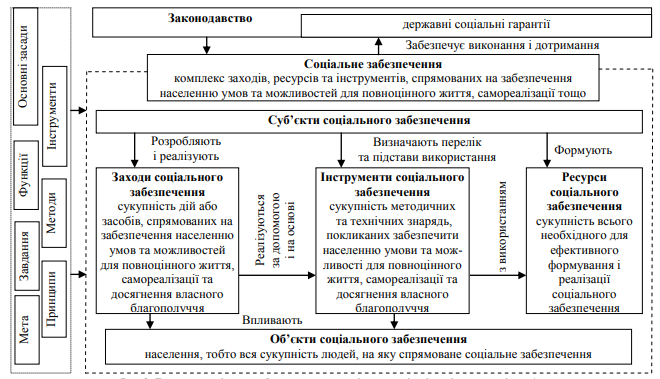 Риc. 1.1. Державне соціальне забезпечення в контексті реалізації соціальної політик держави  Джерело: укладено автором на основі [28]Формування пріоритетних напрямів соціальної політики ґрунтується на об’єктивній оцінці внутрішньої економічної ситуації держави. На разі для України характерними є: - наявність тіньової економіки; - переважання не задекларованих доходів в значної частини населення;- низький рівень оплати праці; - значний розрив у розшаруванні населення за рівнем дохідності.До традиційних пріоритетів соціальної політики сучасні науковці відносять:нормалізація демографічного стану: зниження рівня смертності населення та підвищення середнього і фактичного рівня тривалості життя громадян;підвищення стану здоров’я соціуму, вдосконалення соціально-психологічного стану;стале підвищення рівня освіченості населення та пропагування культурного зростання;формування для громадян працездатного віку умов, котрі дадуть змогу за рахунок власних доходів досягати більш оптимального рівня соціального споживання в частині: комфортабельніших умов житла, вищої якості освіти та медичного обслуговування; гідного рівня життя в пенсійному віці;оптимізація забезпеченості та доступності соціальних послуг для населення;вдосконалення функціональної складової  комунальної системи життєзабезпечення громадян;зниження рівня злочинності та підвищення рівня соціальної безпеки громадян [35, с. 790-791]У світовій практиці розрізняють дві моделі розвитку державної соціальної політики: демократичну та аристократичну.Для демократичної моделі характерним є реалізація особистих можливостей людини, оптимізація системи градації на шляху до скорочення розриву  між бідними та заможними верствами населення.Аристократична модель концептуально ґрунтується на глибокій соціально-економічній суспільній  диференціації, успадкування соціального статусу, нерівноцінних громадянських можливостей на шляху до користування суспільною та державною власністю.Для України, нажаль, описані моделі являються мало підходящими. На разі для існуючої соціальної моделі України найбільш характерними є:втрата високих моральних ідеалів, а також матеріальних стимулів до інтелектуальної та висококваліфікованої праці, розбалансованості в духовній та політичній сферах, низькому рівню оплати праці за усіма сферами та секторами, висока частка дохідності особистих підсобних господарств.2014-2023 р.р. для України та світу характерною є нова військово-політична та соціально-економічна реальність, обумовлені об’єктивними процесами глобалізації та диференціації, котрі поступово посилюються, наявністю різноспрямованих тенденцій в соціальній та економічній сфері, спричиненими наслідками коронавірусної інфекції Covid-19 та збройною агресією російської федерації проти України. За умов, коли весь світ відчуває дисгармонію, за умови неможливості протистояння  новим соціальним викликам, а сформовані та модернізовані соціальні інститути не забезпечують належного ефекту – Україна перебуває у більш складній ситуації, оскільки загальносвітові та військово-політичні деструктивні процеси накладаються на внутрішню налаштованість та негативні прояви у політичних та соціальних відносинах [46].Сучасними пріоритетами соціального забезпечення в соціальній політиці варто визначити:1. Вирішення демографічної, економічної та продовольчої проблематики;2. Підвищення морального та фізичного здоров’я та умов безпечного проживання населення: підвищення якості медичної допомоги та лікарського забезпечення; підвищення рівня екологічної безпеки;3. Вирішення першочергових проблем внутрішньо переміщених осіб;4.  Підвищення рівня задоволення соціальних потреб населення: повноцінне соціальне обслуговування, підвищення рівня поінформованості та освіченості;5. Підвищення рівня матеріально забезпечення населення: через забезпечення реальних доходів     громадян; підвищення рівня забезпеченості належним житлом; підвищення продуктивної зайнятості та вдосконалення умов праці;6. Повноцінне дотримання соціальних прав населення.Основними завдатками реалізації визначених пріоритетів соціальної політики, варто визначити:- формування та модернізація державної політики в частині розвитку соціальної сфери за принципами військового та економічного реформування, у повній відповідності запитам суспільства та фінансовим можливостям держави;- встановлення реального потенціалу соціальної адаптації різних соціальних груп у відповідності до демографічних, інфраструктурних, продовольчих, військово-політичних та соціально-економічних реалій державотворчого процесу за сьогодення;- встановлення пріоритетних напрямків модернізації соціальної структури суспільства за сучасних умов вимушених перетворень під впливом збройної агресії російської федерації;- встановлення поточного механізму системи соціального забезпечення, у тому числі й соціального захисту населення;- запровадження перевірок соціальних проектів та нових розробок в розрізі локального рівня;- проведення соціально-психологічної та інформаційної підготовки громадян до визначених змін в соціальній сфері;- формування конкретних напрямків активізації потенційних соціальних груп у відповіднності до соціальних перетворень [35].Як бачимо, соціальне забезпечення являється важливим елементом державотворчого процесу. Від врахування теоретичних засад та методологічних рекомендації, залежить ефективність поточного та майбутнього моніторингу соціального забезпечення та його наукова підтримка.1.3. Зарубіжний досвід функціонування соціального забезпеченняОснову успіху розвитку держави становить зростання впевненості людей у можливості досягнення завдяки власній діяльності бажаного рівня та якості життя. Для України за сучасної проблематики соціальної системи, важливим є врахування зарубіжного досвіду.Французька модель соціального забезпечення серед науковців вважається найефективнішою та найстаршою. Вона розпочала своє формування ще у XVIII ст. за часів популяризації добровільного страхування робітників та членів їхніх сімей. Зважаючи на надмірну фінансову обтяжливість соціального страхування через приналежність витрат виключно для робітників, воно було доступним для забезпечених прошарків населення. Що породило актуальність розробки нової форми страхування, котра б враховувала соціальне та фінансове становище усіх робітників. Саме тому французька модель соціального забезпечення вважається лідером у формуванні та збереження первісної форми до сьогоднішнього часу [26]. Розглядаючи сутнісну складову моделі соціального забезпечення Франції, варто відзначити її симбіотичність – поєднання беверіджиської та бісмарської моделей. В контексті застосування елементів беверіжиської  моделі передбачено державний перерозподіл доходів  від заможних до бідних прошарків суспільства шляхом оподаткування та реалізації державних цільових програм. Як наслідок  - державна соціальна політика охоплює усе суспільство та зосереджена на боротьбі з бідністю. Що ж стосується елементів бісмарської моделі – вбачається фінансування соціальних програм  через особливі  відрахування працюючих членів суспільства. В основу її мети закладено подолання соціальних та матеріальних труднощів. У Франції діє Кодекс соціального забезпечення починаючи із 1956 року. Даним нормативно-правовим документом встановлено, що соціальне забезпечення захищає працівників та членів їхніх родин від будь-яких ризиків, котрі можуть позбавити їх можливості самостійно заробляти на проживання. В межах Кодексу передбачено наступні види страхування: на випадок хвороби; від нещасного випадку на виробництві, на випадок безробіття, на випадок старості, сімейне страхування, тощо [40].   Система соціального забезпечення Франції передбачає:1. Пенсійне забезпечення. Грунтується на: складності системи пенсійного забезпечення, котру становить понад 100 базових та 300 додаткових режимів, а також 5 підсистем; пенсії колишніх робітників залежать від розміру відрахувань  нинішніх робітників – тих, котрі працюють сьогодні та отримують заробітну платню в тій же компанії, країні чи галузі. 2. Медичне забезпечення. Медичне страхування являється обов’язковим та оплачується працівником ¼ та  роботодавцем ¾. Кожан особа, котра забезпечена роботою, зобов’язана здійснювати відрахування  в національну систему соціального забезпечення, і без будь-якого виключення (француз чи іноземець, безробітний чи працюючий – має право на користування її благами. Національне зібрання щорічно затверджує єдиний «державний цільовий показник у галузі медичного страхування», тобто загальну межу витрат на медичне страхування. У відповідності до його рішень державні органи укладають угоди з касами соціального забезпечення, і зокрема, з Національною касою страхування по хворобах. Каса, своєю чергою, укладає угоди з лікарями та іншими співробітниками системи охорони здоров’я. Окрім страхових кас, у Франції є численні товариства взаємодопомоги, які здійснюють додаткові види страхування, наприклад, оплату медикаментозної та стоматологічної допомоги [54].   3. Систему підтримки сімей. Фінансування сімей здійснюється в переважній більшості за рахунок підприємств на основі внесків із загального фонду виплаченої заробітної платні. Зазначені внески підлягають перерозподілу Національною касою  сімейних допомог, а також допомог  цільового характеру. Сім’я, що очікує дитину, отримує близько 2 тисяч євро, які виплачуються в три етапи (перші дві виплати до обов’язкового відвідування жінкою лікаря, третя до народження дитини). Надалі і до досягнення дитиною 20 років сім’я отримує на неї щомісячну допомогу (близько 100 євро на кожного з двох і більше дітей)4. Допомогу по безробіттю виплачується  на користь осіб, котрі втратили роботу за допомогою Національного міжпрофесійного торгово-промислового центру зайнятості. До громадян, котрі не підлягають виплаті допомоги по безробіттю, оскільки вони не працювали, та не здійснювали відрахувань. Даний вид допомоги фінансується державою та розподіляється через каси сімейних допомог.Система соціального забезпечення Великобританії відзначається належним правовим регулюванням. Система соціального забезпечення охоплює практично усе населення. Основу соціального забезпечення Великобританії становлять страхові внески власне працівників та Державний бюджет країни. Функціональну основу соціального забезпечення Великобританії складають наступні підсистеми [31, с. 122]:Першу підсистему становить національне страхування, до якої входить: пенсійне страхування, страхування від нещасних випадків на виробництві, соціальна допомога та страхування тимчасової непрацездатності, страхування у зв’язку з інвалідністю.Друга підсистема  ґрунтується на національній охороні здоров’я, що включає надання медичних послуг усім мешканцям держави, окрім допомоги з тимчасової непрацездатності, а також надання даного виду допомоги на користь іноземців, котрі проживають у Великобританії. З-поміж усіх сфер соціального захисту, котрі фінансуються за рахунок державного бюджету Великобританії, більша половина спрямовується на оплату пенсійного забезпечення, тоді як, менше двадцяти відсотків виплачується на користь громадян у зв’язку із хворобою  чи настанням інвалідності; а на програми соціального захисту   сімей припадає менше 15%.Таким чином, основним характерними рисами системи соціального забезпечення Великобританії варто вважати:- організація страхування здійснюється через страховика, котрий перебуває в підпорядкуванні уряду;- визначна роль держави полягає в гарантії страхових виплат, саме ж фінансування відбувається за рахунок податкових зборів;- страховий бюджет являється частиною загальнонаціонального бюджету [34, с. 201].Соціальне забезпечення у США – це система фінансування в рамках програми страхування на випадок старості, а також втрати годувальника, а також у випадку настання інвалідності, котрою керує Управління соціального забезпечення (SSA) та федеральне агентство. Таким чином, соціальне забезпечення у США – це фактично програма страхування, за котрою здійснюються утримання із заробітної платні працівників за місцем їхньої роботи. Самозайняті працівники сплачують податки на соціальне страхування.Пільги соціального страхування є прогресивними : вони представляють вищу частку від попереднього заробітку працівника для працівників із нижчим рівнем заробітку. Наприклад, виплати малозаробітним особам (45 відсотків середньої зарплати), які виходять на пенсію у віці 65 років у 2021 році, замінять приблизно половину їхніх попередніх заробітків. Але виплати для високооплачуваного (160 відсотків середньої заробітної плати) замінюють приблизно 30 відсотків попереднього заробітку, хоча в доларовому еквіваленті вони більші, ніж для низькооплачуваного працівника.Багато роботодавців перейшли від традиційних пенсійних планів із визначеними розмірами виплат, які гарантують певний рівень виплати після виходу на пенсію, до планів із визначеними внесками (наприклад, 401(k)s), які виплачують допомогу на основі внесків працівника та ставки віддачу, яку вони заробляють. Таким чином, соціальне забезпечення для більшості працівників буде єдиним джерелом гарантованого пенсійного доходу, який не залежить від інвестиційного ризику чи коливань на фінансовому ринку.Як тільки хтось починає отримувати соціальне страхування, його виплати збільшуються, щоб не відставати від інфляції, допомагаючи гарантувати, що люди не впадуть у бідність з віком. Навпаки, більшість приватних пенсій та ануїтетів не коригуються (або лише частково) з урахуванням інфляції.Практично універсальність соціального забезпечення дає багато важливих переваг. Це забезпечує основу пенсійного захисту для людей з будь-яким рівнем доходу. Він заохочує приватні пенсії та особисті заощадження, оскільки не перевіряється на потреби — він не зменшує та не відмовляє в виплатах людям, чий дохід або активи перевищують певний рівень. Соціальне забезпечення забезпечує вищу щорічну виплату, ніж приватні пенсійні ануїтети за долар, оскільки його пул ризиків не обмежується тими, хто сподівається прожити довго, не витікає коштів у вигляді одноразових виплат або спадщини, а його адміністративні витрати набагато нижчі .Бельгійська система соціального забезпечення заснована на сплаті соціальних внесків з вашого доходу від роботи. Ці соціальні внески служать для фінансування системи соціального забезпечення.Щомісяця роботодавець сплачує значну суму до зарплати до фонду соціального страхування. Працівник також сплачує частину своєї валової зарплати у вигляді внесків на соціальне страхування. Цей фонд потім використовується для оплати соціального страхування:- допомога в разі хвороби- допомоги по безробіттю- допомога в разі втрати працездатності внаслідок хвороби або інвалідності- допомога у разі нещасних випадків на виробництві- допомога у разі виробничого захворювання- сімейні допомоги- пенсіїСамозайняті особи також можуть вимагати соціального забезпечення. Тому самозайняті особи сплачують соціальні внески. Цей внесок є нижчим відсотком, ніж спільний внесок роботодавців і працівників, але дає менше прав. Однак самозайняті особи можуть сплачувати додаткові добровільні внески, що дає їм додаткові права в певних випадках. На початку самозайняті особи платять «тимчасові внески».Для державних службовців існує низка правил, які відрізняються від правил для найманих працівників та самозайнятих осіб. Працівники, які працюють за контрактом на державний департамент, можуть вимагати соціального забезпечення для працівників [44].Існують також додаткові системи підтримки. Ці додаткові системи підтримки оплачуються не на основі зроблених внесків, а фінансуються за рахунок державних ресурсів. Щоб отримати ці форми підтримки, ви повинні відповідати суворим правовим умовам. Як правило, ці форми підтримки залежать від вашого наявного доходу. Іноземці не завжди можуть претендувати на соціальне забезпечення та підтримку в такій же мірі, як бельгійці.Додатковими системами підтримки є:- підтримка доходу;- гарантія доходу для людей похилого віку;- гарантована сімейна допомога;- виплати людям з обмеженими можливостями;- виплати допомоги людям похилого віку.Соціальне забезпечення Польщі передбачає:- соціальне страхування та соціальне забезпечення,- пенсійні фонди за віком,- соціальна допомога та пільги особам і домогосподарствам, які перебувають у скрутному матеріальному стані- державні програми у сфері соціальної допомоги, зокрема особам і домогосподарствам, які перебувають у складному матеріальному та соціальному становищі, а також групам, що перебувають у загрозі із соціальним відчуженням,- соціальні виплати, працевлаштування, соціальна та професійна реабілітація осіб с обмежені можливості,-  соціальна економіка, соціальне підприємництво, включаючи соціальні кооперативи, учасники бойових дій та жертви репресій,- координація систем соціального забезпечення, за винятком медичної допомоги в натуральній формі.Таким чином, соціальне забезпечення у світовій спільноті являться вагомим елементом загальної системи суспільного розвитку. Ефективність соціального забезпечення розвинутих країн грунтується на  раціональній системі перерозподілу доходу та належній фінансовій підтримці з боку держави.РОЗДІЛ 2. ОЦІНКА СОЦІАЛЬНОГО ЗАБЕЗПЕЧЕННЯ ЯК ПРІОРИТЕТНОГО НАПРЯМКУ СОЦІАЛЬНОЇ РОБОТИ2.1. Аналіз системи соціального забезпечення державиСистема соціального захисту з точки зору інституційного підходу являє собою комплекс заходів між соціально вразливими верствами населення та соціумом з приводу надання першим економічних благ (кредитів, соціальних виплат, допомоги, компенсацій) у відповідності до чинних в державі соціальних стандартів  за допомогою відповідних інститутів (державні громадські фонди та установи, корпорації та міжнародні інституції).Розглянемо основні елементи системи соціального захисту за допомогою рис. 2.1.Рис. 2.1. Система соціального захисту населенняДжерело: [50]Зважаючи на складну ієрархію описаної системи, важливим її елементом являється фінансування. Розглянемо систему фінансування соціального забезпечення та проаналізуємо її (рис. 2.1).Рис. 2.2. Фінансування соціального забезпечення державиДжерело: [50]У відповідності до ст. Закону України  «Про державні соціальні стандарти та державні соціальні гарантії», базовим державним соціальним стандартом визначено прожитковий мінімум, встановлений чинним законодавством, на основі котрого здійснюється визначення державних соціальних гарантій та стандартів у сферах доходів населення [14]. Ст. 1 Закону України «Про прожитковий мінімум» визначає прожитковий мінімум під вартісною величиною достатнього для забезпечення нормального функціонування організму людини, збереження його здоров’я набору продуктів харчування, а також мінімального набору непродовольчих товарів та мінімального набору послуг, необхідних для задоволення основних соціальних та культурних потреб особистості [15].У відповідності до ЗУ «Про державні соціальні стандарти та державні соціальні гарантії» вирізняють наступні види соціальних гарантій:- мінімальний розмір заробітної плати;- мінімальний розмір пенсії за віком;- неоподатковуваний мінімум доходів громадян;- інші види соціальної допомоги та інші види соціальних виплат [14].Формування розміру мінімальної заробітної платні відбувається Верховною Радою України за поданням Кабінету Міністрів України за прийняття Державного бюджету. Безпосередній розрахунок розміру мінімальної заробітної плати здійснюється на основі прожиткового мінімуму.Мінімальна заробітна плата – це встановлений законом мінімальний розмір оплати праці за виконану працівником місячну норму праці.Проведемо оцінку співвідношення мінімальної заробітної платні та прожиткового мінімуму (рис. 2.3).Рис. 2.3. Динаміка співвідношення прожиткового мінімуму та рівня мінімальної заробітної платніДжерело: [32]Із вище поданого рисунку, цілком очевидним є зростання в динаміці досліджуваного періоду обома досліджуваними показниками  відбулося помірне зростання. Однак, зростання мінімальної заробітної платні  за умов сьогодення не може задовольняти потреби працездатного населення, що провокує втрату заробітною платнею власної мотиваційної функції, котра, у свою чергу, полягає у відтворенні робочої сили та стимулу до високоефективної праці.Проведемо оцінку розміру державних соціальних допомог за допомогою таблиці 2.1.Таблиця 2.1Розміри державного соціального забезпечення в Україні за 2020-2022 рокиПродовження табл. 2.1Джерело: [38]Із вище поданої таблиці, цілком очевидно, що соціальне забезпечення нашої держави орієнтоване на найбільш соціально незахищені верстви населення, однак навіть мінімальне динамічне зростання абсолютно не перекриває потреби даних категорій населення та вимагає вирішення на нормативно-правовому та методологічному рівнях.2.2.  Фактори впливу на соціальне забезпечення державиБазуючись на даних опрацьованої літератури, можна виділити низку факторів, які є рушійною силою соціальної політики держави і, закономірно, є підґрунтям для видатків на соціальне забезпечення. Найбільш відомими з них є: 1) зростання доходів та економічного рівня розвитку країни (економічний); 2) демографічні фактори і старіння населення (демографічний); 3) становлення демократії і політичного інституту, провідні політичні партії, і політична спадщина (політичний); 4) глобалізація або відкритість торгівлі, індустріалізації та урбанізації [9].Першою групою являються фактори рівня дохідності та економічного рівня розвитку країни. В структурі даної групи факторів варто відзначити: недостатньо достовірне чи не точне бюджетне прогнозування, котре послаблює результативність бюджетних правил та не враховує позитивні наслідки мораторію на прийняття змін протягом бюджетного періоду. За умов фінансової нестабільності та існуючої військової агресії поєднання даних факторів  здатне порушити стабільність та цілісність бюджетного процесу, якщо ймовірним перебігом стане внесення коригувань показників бюджету у випадках формування потреби у додатковому бюджетному фінансуванні. Важливим фактором, котрий сприяє зниженню ефективності бюджетної політики  в сфері видатків на соціальне забезпечення являється відсутність уніфікованих для відповідних виконавців показників ефективності бюджетних програм. У великій кількості випадків цілі програм визначено не конкретно, також відсутня конкретизація показників. Тому досить важливим являється  їхній відбір у відповідності до завдань бюджетної програми та індикаторів зниження рівня розшарування доходів та бідності, тощо. Здійснення асигнувань на утримання завищеного числа державних службовців недостатньо розвинутої соціальної сфери, котра не спроможна надавати соціальні послуги відповідної якості та співстановсті до громадських запитів, необґрунтованих трансфертів  та соціальної допомоги відносно певних категорій населення посилює актуальність  вдосконалення бюджетної архітектоніки [7].Побудова стратегічних векторів бюджетного фінансування пріоритетних напрямків соціального розвитку України має враховувати існування бюджетних ризиків фінансово-економічного плану, котрі являються наслідком впливу нестабільної макроекономічної ситуації, рівня інфляційного впливу, безробіття та неформальної зайнятості. Зниження динаміки ВВП, як головного індикатора фінансової спроможності держави, основи формування доходів місцевого та державного бюджетів, що в результаті досить негативно позначається на маневреності бюджетної політики держави, відносно дохідної та видаткової сфери.Суттєвим фактором зниження матеріального добробуту населення , зростання допомог населенню  та субсидій населенню. Фактором розбалансування бюджету являється також різке підвищення соціальних гарантій, що значно перевищує темпи зростання номінального ВВП. Наслідком стає зростання доходів певних категорій громадян та одночасне зростання індексу споживчих цін. Негативний вплив інфляції на бюджетну політику посилюють несприятливі зовнішньоекономічні фактори (зростання цін на газ та інші товари). За таких умов заплановані цінові еквіваленти до проєкту державного бюджету значно відрізняється від фактичних величин, що спричиняє формування нереалістичних бюджетних показників. Це активізує необхідність корекції бюджетних видатків та вдосконалення контролю відносно них, делегування запланованого зростання соціальних виплат на майбутні періоди, застосування інструментів стимулювання інфляції за допомогою товарних інтервенцій через поліпшення податкового та митного адміністрування [24].  Чисельність населення, його гендерна та вікова структура, тривалість і якість життя, кваліфікація робочої сили, міграція населення, її соціально-економічні наслідки – усі ці фактори значною мірою визначають тенденції розвитку світової економіки. Зростання населення не є однаковим у різних країнах. Цей факт лежить в основі давніх ідей про оптимальне населення та оптимальне економічне зростання і дає імпульс економістам аналізувати зв’язок між зростанням населення і економічним розвитком. У зв’язку з тим, що економічна поведінка людей змінюється на різних етапах життя, зміни у віковій структурі країни можуть мати значний вплив на її економічні показники. Як правило, в країнах з високою часткою дітей, значна частка ресурсів спрямовується на їх утримання, що може знайти відображення в тенденції до ослаблення темпів економічного зростання. Але якщо більшість населення країни знаходиться в межах працездатного віку, збільшення чисельності населення може призвести до збільшення темпів економічного зростання. Таким чином, сукупний ефект великої частки населення в працездатному віці та ефективної політики в галузі охорони здоров’я, турботи про сім’ю і розвитку людського потенціалу може сприяти створенню «доброчесних» циклів економіки [25, с. 71]. Навпаки, якщо більша частина населення країни складається з літніх людей, наслідки можуть бути аналогічними випадку з дуже молодим населенням: значна частка ресурсів необхідна відносно менш продуктивній частині населення, що також може перешкоджати економічному зростанню. Демографічний фактор впливає на економічне зростання через людський капітал, процеси заощадження та пропозицію робочої сили.Результатом демографічного переходу є збільшення середньої тривалості життя і поліпшення стану здоров’я населення. Збільшення тривалості життя призводить до фундаментальних змін у якості життя. Ставлення до освіти, сім’ї, праці, виходу на пенсію, ролі жінок має тенденцію до зміщення. Суспільна система цінностей зазнає глибоких зміни, зумовлених підвищенням універсальної цінності людини та її ролі як провідної продуктивної сили. Так, в економічній літературі наводиться багато прикладів позитивної кореляції між освітою та рівнем доходу.У міру збільшення тривалості життя батьки намагаються дати дітям все більш просунутий рівень освіти, розуміючи, що інвестиції в шкільну освіту багато в чому визначать якість тривалого трудового життя. Наслідком зниження народжуваності стала можливість приділяти більше часу і грошей кожній дитині. Результатом інвестицій у шкільну освіту стає підвищення продуктивності робочої сили, заробітної плати та рівня життя в цілому. Жінки і чоловіки, як правило, починають трудову діяльність пізніше, почасти тому, що вони довше отримують освіту. Проте їхня продуктивність стає більш високою [19].Пропозиція робочої сили як фактор економічного зростання. Особливістю сучасного економічного зростання є зміни в тренді сукупної пропозиції праці. Мінливість тренду сукупної пропозиції праці, що стає помітною у довгостроковому періоді, зазвичай не враховується сучасною теорією економічного зростання, яка, як правило, передбачає постійний темп зростання робочої сили.Вдосконалення якості інституційного середовища являється вагомим позитивним фактором впливу відносно соціальних процесів та дає змогу підвищувати ефективність державної фінансової політики соціального розвитку. Якісний розвиток інститутів позначається на рівні відповідальності уповноважених органів відносно формування та реалізації цілей та заходів фінансової державної політики. Більш суттєвим стає підвищення якості функціонування інститутів публічних фінансів, оскільки якісні та дієві інститути служать основою стабільності фінансової системи, а також ефективністю державної фінансової політики. За умови трансформаційних перетворень формальні інститути піддавалися сталій зміні, разом з тим, їх функціональність розцінювалася як вкрай слабка.Невідповідність політичного циклу та устрою та застосування виборів як інструменту популяції по відношенню до вирішення вітчизняної соціальної проблематики українського соціуму спонукає до невідповідності бюджетування соціальних видатків, хаотичного вирішення соціальних питань за пріоритетними напрямками соціальної політики. Таким чином,  економічні, політичні та демографічні фактори здійснюють значний вплив на формування та реалізацію соціального забезпечення в Україні. 2.3. Аналіз соціального забезпечення в Комунальному закладі «Центр надання соціальних послуг Долинської міської ради»Аналіз соціального втілення механізму соціального захисту розкрито на прикладі  жителів Долинської територіальної громади в першу чергу визначається соціально-економічною характеристикою.    Долинський  Центр надання соціальних послуг є спеціальною державною установою,  що надає послуги пенсіонерам, особам з інвалідністю, одиноким непрацездатним громадянам та іншим соціально  незахищеним  громадянам вдома,  які спрямовані на підтримання їхньої життєдіяльності і соціальної активності. «Центр надання соціальних послуг» було створено згідно рішення Долинської міської ради, від 25.02.2021 р. 1.     Центр надання соціальних послуг  є бюджетною установою, рішення щодо утворення, ліквідації або реорганізації якої приймає Долинська міська рада.Центр утворюється для надання соціальних послуг громадянам, які перебувають у складних життєвих обставинах і потребують сторонньої допомоги, за місцем проживання, в умовах стаціонарного, тимчасового або денного перебування.Діяльність Центру повинна відповідати критеріям діяльності суб’єктів, що надають соціальні послуги.2. Центр у своїй діяльності керується Конституцією та законами України, указами Президента України та постановами Верховної Ради   України, прийнятими відповідно до Конституції та законів України, актами Кабінету Міністрів України, наказами Міністерства соціальної політики України, актами інших центральних і місцевих органів виконавчої влади та органів місцевого самоврядування, рішеннями міської ради, а також положенням про Центр надання соціальних послуг.3. Центр провадить свою діяльність на принципах адресності та індивідуального підходу, доступності та відкритості, добровільного вибору отримання чи відмови від надання соціальних послуг, гуманності, комплексності, максимальної ефективності використання бюджетних та  позабюджетних коштів, законності, соціальної справедливості, забезпечення конфіденційності, дотримання державних стандартів соціальних послуг, етичних норм і правил.4. На надання соціальних послуг в  Центрі мають право:	- громадяни похилого віку, особи з інвалідністю, хворі (з числа осіб працездатного  віку на період до встановлення їм групи інвалідності, але не більш як чотири місяці), які не здатні до самообслуговування і потребують постійної сторонньої допомоги, визнані такими в порядку, затвердженому МОЗ;	- громадяни, які перебувають у складних життєвих обставинах  у зв'язку з  безробіттям і зареєстровані в державній службі зайнятості як такі, що шукають  роботу, стихійним лихом, катастрофою (і мають на своєму утриманні неповнолітніх дітей, дитину з інвалідністю, осіб похилого віку, осіб з інвалідністю), якщо середньомісячний сукупний дохід їх сімей нижчий ніж прожитковий мінімум для сім‘ї.5.     Центр надання соціальних послуг утворюється за наявності необхідної матеріально-технічної бази, зокрема приміщень, що відповідають будівельним, технічним,  санітарно-гігієнічним нормам, вимогам пожежної безпеки та іншим нормам відповідно до законодавства.6. Положення про Центр надання соціальних послуг, його структура за пропозицією  управління соціального захисту населення Долинської районної державної адміністрації, погоджене Департаментом соціальної політики Івано-Франківської обласної державної адміністрації, затверджується Долинською міською радою.Кошторис, штатний розпис Центру затверджує керівник органу, що його утворив.7. Методичне забезпечення діяльності Центру надання соціальних послуг здійснює  Міністерство соціальної політики України, координацію та контроль за забезпеченням його діяльності – в установленому порядку Департамент соціальної політики Івано-Франківської обласної державної адміністрації,   організаційно-методичне забезпечення та контроль за додержанням законодавства про надання соціальних послуг - управління соціального захисту населення Долинської районної державної адміністрації [33]. Для забезпечення реалізації соціальної політики щодо надання соціальних  послуг  Центр взаємодіє із структурними підрозділами органу виконавчої влади або органу місцевого самоврядування, підприємствами, установами та організаціями всіх форм власності.8. Основними завданнями Центру надання соціальних послуг є:- виявлення громадян, зазначених у пункті 4 цього Положення, формування електронної бази даних таких громадян, визначення (оцінювання)  їх індивідуальних потреб у наданні соціальних послуг; - забезпечення якісного надання соціальних послуг;- установлення зв'язків з підприємствами, установами та організаціями всіх форм власності, фізичними особами, родичами громадян, яких обслуговує  Центр, з метою сприяння в наданні соціальних послуг   громадянам територіальної громади.Організаційна структура Долинського Центру соціального обслуговування зображена на рис. 2.3.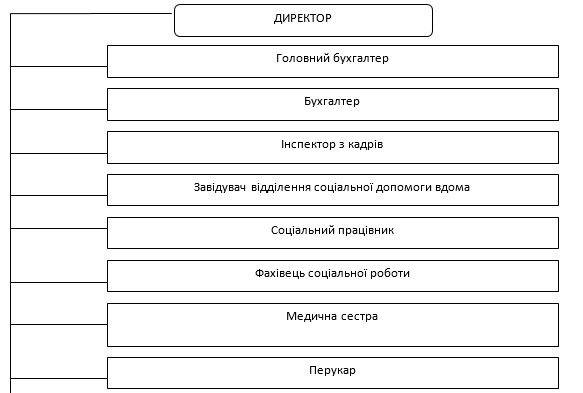 Рис. 2.3. Організаційна структура Комунального закладу «Центр надання соціальних послуг Долинської міської ради»Джерело: [33]Чисельність робітників у Центрі залишається не змінною вже 3 роки. Категорія Головних спеціалістів, навпаки, зростає на цей самий термін часу. Сукупність усіх службовців усіх категорій  останні  три роки є сталою величиною, це  свідчить про високий рівень кваліфікації робітниківУ Долинському Центрі надання соціальних послуг утворені такі структурні підрозділи (Додаток 1):	1) відділення (не менш як два різного спрямування):	- соціальної допомоги вдома;	- денного перебування;- стаціонарного догляду для постійного або тимчасового проживання ;- організації надання адресної натуральної та грошової допомоги;2) інші підрозділи, діяльність яких спрямована на надання соціальних послуг громадянамВідділення соціальної допомоги вдома є структурним підрозділом Комунального закладу «Центр надання соціальних послуг Долинської міської ради», утворюється для надання соціальних послуг громадян, за місцем проживання/перебування не менш як 80 одиноким громадянам, які не здатні до самообслуговування у зв’язку з частковою втратою рухової активності (мають III, IV та V групу рухової активності) і потребують сторонньої допомоги в домашніх умовах згідно з медичним висновком (Додаток 2).Відділення надання адресної допомоги є структурним підрозділом Комунального закладу «Центр надання соціальних послуг Долинської міської ради ». Відділення утворюється для обслуговування не менш як 50 відвідувань на день для громадян похилого віку, інвалідів (які досягли 18 річного віку) з частковим порушенням рухової активності, які частково не здатні до самообслуговування.Відділення соціальної допомоги вдома провадить свою діяльність на принципах:                                   адресності та індивідуального підходу;доступності та відкритості;добровільності вибору отримання (відмови) соціальних послуг;гуманності;комплексності;максимальної ефективності використання бюджетних коштів;законності;соціальної справедливості;забезпечення конфіденційності;дотримання державних стандартів соціальних послуг, етичних норм і правил.	Відділення соціальної допомоги вдома, спільно з суб’єктами соціальної роботи, виявляє громадян. Працівники відділення формують електронну базу даних таких громадян, визначають (оцінюють) їх індивідуальні потреби у наданні соціальних послуг. Також відділення соціальної допомоги вдома може організовувати прийом благодійно наданих від громадян, установ, підприємств, організацій продуктів харчування, одягу, взуття, побутової техніки, предметів першої необхідності, коштів, робіт та послуг для забезпечення потреб громадян [50].На підставі зазначених у медичній карті висновків лікарів про ступінь втрати здатності до самообслуговування відділення соціальної допомоги вдома надає одиноким непрацездатним громадянам та інвалідам послуги на платній чи безоплатній основі, передбачені договором, укладеним між одиноким непрацездатним громадянином (інвалідом) і Центром надання соціальних послуг.Відділення соціальної допомоги вдома згідно з умовами договору та відповідно до затвердженого графіка, але не менш як два рази на тиждень, забезпечує відвідування громадян, яких він обслуговує на безоплатній основі, організовує надання передбачених договором якісних соціальних послуг, вживає додаткові заходи щодо їх задоволення.Для надання соціальних послуг громадяни, подають письмову заяву, згідно зразка, директору Комунального закладу «Центр надання соціальних послуг Долинської міської ради»,  який в триденний строк після її надходження надсилає запит до закладу охорони здоров'я за місцем проживання громадянина для одержання медичного висновку про його здатність до самообслуговування та потребу в постійній сторонній допомозі (далі - медичний висновок), до відповідного підприємства, установи, організації, що надають послуги з утримання будинків і споруд та прибудинкових територій, або працівника виконавчого органу місцевого самоврядування за місцем реєстрації громадянина для отримання довідки про склад сім'ї або зареєстрованих у житловому приміщенні / будинку осіб.З метою встановлення наявності (відсутності) обтяжень речових прав на нерухоме майно громадян, які подали письмову заяву, а також наявності (відсутності) укладених такими громадянами договорів довічного утримання (догляду) директор Центру надання соціальних послуг в триденний строк після надходження відповідної письмової заяви отримує інформацію з Державного реєстру речових прав на нерухоме майно (далі - Державний реєстр прав) шляхом безпосереднього доступу до нього відповідно до законодавства та долучає її до заяви громадянина.У п’ятиденний строк після надходження запиту суб’єкти надають медичний висновок, довідку про склад сім’ї або зареєстрованих у житловому приміщенні/будинку осіб, директору Центру, який в одноденний строк після їх надходження приймає рішення про надання або відмову в наданні соціальних послуг. У разі отримання висновку про те, що громадянин не здатний до самообслуговування та потребує сторонньої допомоги, директор Центру передає заяву громадянина разом з медичним висновком та довідкою про склад сім’ї або зареєстрованих у житловому приміщенні/будинку осіб до відділення соціальної допомоги вдома [43].Після надходження зазначених документів відділення соціальної  допомоги дома протягом строку, визначеного у державних стандартах соціальних послуг, визначає індивідуальні потреби отримувача соціальної послуги, встановлює групу рухової активності, визначає зміст соціальних послуг, уточнює обсяг, складає індивідуальний план, укладається з отримувачем соціальної послуги договір про надання соціальних послуг, складається карта індивідуальних потреб у наданні соціальних послуг, про що видається відповідний наказ.Надання послуг внутрішньо переміщеним особам соціальних послуг здійснюється невідкладно. Особова справа формується на підставі документа, що посвідчує особу, та довідки про взяття на облік внутрішньо переміщеної особи.У разі потреби та за згодою громадян з метою визначення додаткової потреби у натуральній допомозі проводиться обстеження їх матеріально-побутових умов.На кожного громадянина, якого обслуговує відділення соціальної допомоги вдома, ведеться особова справа, в якій міститься інформація та документи, що підтверджують право громадянина на надання соціальних послуг та соціальну допомогу.Формування, облік та зберігання особової справи здійснюється у відділенні, який обслуговує громадянина постійно.Згідно договору складається графік відвідування громадян та надання певних соціальних послуг.Соціальні робітники ведуть щоденники проведеної роботи, згідно яких складають щомісяця звіт виконаних робіт (наданих послуг).Тарифи на платні соціальні послуги розроблені відповідно до Положення про платні соціальні послуги розроблене з урахуванням рекомендацій щодо розрахунку тарифів на надання платних соціальних послуг, затверджених Постановою КМУ від 09.05.2005р. №268 Відділення надання адресної допомоги є структурним підрозділом комунального закладу. Відділення утворюється для обслуговування не менш як 50 відвідувань на день для громадян похилого віку, інвалідів (які досягли 18 річного віку) з частковим порушенням рухової активності, які частково не здатні до самообслуговування .Основною метою діяльності відділення є сприяння у задоволенні соціальних потреб громадян, які перебувають у складних життєвих обставинах, та потребують сторонньої допомоги, а також громадян незалежно від їх сімейного стану, які мають часткове порушення рухової активності та не мають медичних протипоказань для перебування в колективі та потребують соціально – побутової і психологічної адаптації, психологічних послуг з метою усунення обмежень життєдіяльності, підтримання соціальної незалежності, відновлення знань, вмінь та навичок з орієнтування в домашніх умовах, ведення домашнього господарства, самообслуговування, поведінки в суспільстві, сприяння розвитку різнобічних інтересів і потреб осіб, організації дозвілля і відпочинку.Мережа соціальних закладів в Україні створювалася за умов старої системи, в основі якої були закладені ідеї колективного виховання та колективного захисту. У зв’язку із тим, що формування мережі соціальних служб, закладів та установ відбуваються централізовано, якість та обсяг соціальних послуг орієнтовані переважно на фінансові можливості бюджету, а не на потреби населення. Отримувачі послуг та їх представники не залучаються до планування, оцінювання та контролю за якістю наданих послуг. Наразі не застосовуються методики проведення оцінки потреби у послугах як на рівні територіальної одиниці, так і на рівні закладу, недостатньою мірою здійснюється робота щодо соціального інспектування, виявлення реальних потреб і надання допомоги соціально вразливим родинам. Крім того, недоліком сучасної системи соціальних послуг є те, що у ній відсутній комплексний підхід до надання всебічної допомоги конкретній людині з урахуванням інтеграції всіх необхідних видів соціальної допомоги та послуг, які б сприяли виведенню людини зі стану бідності, подоланню складних життєвих обставин, запобіганню, зменшенню та усуненню соціальних проблем. Таким чином, існуюча система надання соціальних послуг залишається віддаленою від реальних потреб конкретної особи, якій необхідний соціальний захист, тому її не можна вважати ефективною [29].Однією з прогалин вітчизняного законодавства є відсутність затверджених стандартів якості соціальних послуг, що унеможливлює впровадження ефективної системи моніторингу, контролю та оцінювання якості соціальних послуг.Наразі соціальні заклади, в тому числі й Комунальний заклад «Центр надання соціальних послуг Долинської міської ради» утримується за рахунок коштів, які відповідно до Бюджетного кодексу виділяються з місцевих бюджетів на соціальних захист населення та враховуються під час визначення обсягу міжбюджетних трансфертів між державним бюджетом та місцевими бюджетами, а також інших надходжень, у тому числі від діяльності їх структурних підрозділів, від надання платних соціальних послуг, а також благодійних коштів громадян, підприємств, установ та організацій [39].Крім того, однією з вад системи соціальних послуг є те, що головна увага традиційно приділяється фінансуванню наявних стаціонарних закладів, а не фінансовому забезпеченню конкретної соціальної послуги. Так, як досліджуваний Центру надання соціальних послуг Долинської територіальної громади, то місцева влада передбачає в бюджеті кошти на його утримання. Часто при цьому ігноруються альтернативні шляхи надання даної послуги, наприклад, залучення більш широкого кола представників сфери сервісу. Їх послуги, можливо, виявилися б набагато ефективнішими, а ті, кому вони надаються, дістали б можливість одержувати все необхідне на дому, а не в стаціонарі, тобто далеко від своєї оселі, рідних і знайомих.Детальний аналіз джерел фінансування Центру надання соціальних послуг Долинської територіальної громади, вказав на те, що даний заклад фінансується здебільшого бюджетними коштами та перерахуванням 75% пенсії підопічних, тоді як інші джерела надходжень (господарська та виробнича діяльність, благодійні внески) не відіграють помітної ролі. В цілому відзначається дуже слабка роль недержавного фінансування, хоч в деяких закладах є підсобне господарство та благодійні внески. Незважаючи на те, що переважна більшість установ сфери отримує кошти відповідно до потреб, відчувається нестача самостійності та зацікавленості установ у ефективному використанні коштів. Результати дослідження надають підстави вважати, що кошти розподіляються органами влади між стаціонарними установами без належного аналізу чинників, що визначають потреби цих установ у коштах; при цьому жодним чином не заохочується підвищення ефективності використання наявних коштів. Інтернати не мають стимулів до ефективного використання державних коштів, через що відзначається значна різниця в обсязі послуг, які отримують на одиницю державних коштів клієнти окремих закладів. Отже, за нинішніх умов спостерігається недостатня ефективність використання державного фінансування, а також недостатня зацікавленість керівників соціальних установ залучати позабюджетні кошти а також низька активність громади.РОЗДІЛ 3. ПРІОРИТЕТНІ НАПРЯМКИ РОЗВИТКУ СОЦІАЛЬНОГО ЗАБЕЗПЕЧЕННЯ В СКЛАДІ СОЦІАЛЬНОЇ ПОЛІТИКИ ДЕРЖАВИ3.1. Вплив пріоритетних напрямків розвитку соціального забезпечення в складі соціальної політики державиДля надання соціальних послуг Центр має право залучати на договірних засадах інші підприємства, установи, організації та фізичних осіб, зокрема волонтерів. Перелік соціальних послуг, умови та порядок їх надання відділеннями центру затверджуються наказом директора відповідно до Постанов Кабінету Міністрів України та рішень Засновника.Комунальний заклад «Центр надання соціальних послуг Долинської міської ради » надає такі соціальні послуги [33]:догляд вдома - допомога у самообслуговуванні (дотримання особистої гігієни, рухового режиму, годування), у пересуванні в побутових умовах, у веденні домашнього господарства (закупівля продуктів харчування, ліків та інших товарів, приготування їжі, прання, прибирання житла, оплата комунальних платежів, дрібний ремонт одягу, взуття тощо), в організації взаємодії з іншими фахівцями та службами (виклик лікаря, комунальних служб, транспортних служб тощо); навчання навичкам самообслуговування; допомога у забезпеченні технічними засобами реабілітації, навчання навичкам користування ними; психологічна підтримка; надання інформації з питань соціального захисту населення; допомога в отриманні безоплатної правової допомоги; допомога в оформленні документів;догляд стаціонарний - створення умов для проживання (надання ліжко-місця з комунально-побутовими послугами в стаціонарних умовах); забезпечення харчуванням, твердим, м’яким інвентарем; допомога у самообслуговуванні (дотримання особистої гігієни, рухового режиму, прийом ліків, годування); спостереження за станом здоров'я, організація надання реабілітаційних та медичних послуг; допомога у забезпеченні технічними засобами реабілітації, навчання навичкам користування ними; навчання навичкам самообслуговування; організація розпорядку дня, у тому числі денної зайнятості, дозвілля;денний догляд – забезпечення умов для денного перебування; забезпечення харчуванням; допомога у самообслуговуванні (дотримання особистої гігієни, рухового режиму, прийом ліків, годування); спостереження за станом здоров’я, надання реабілітаційних послуг; формування та підтримка навичок самообслуговування; психологічна підтримка; організація денної зайнятості, дозвілля.соціальна адаптація - допомога в аналізі життєвої ситуації, визначенні основних проблем, шляхів їх вирішення, складання плану виходу із складної життєвої ситуації; залучення отримувача до вирішення власної складної життєвої ситуації; надання інформації з питань соціального захисту населення; навчання, формування та розвиток соціальних навичок, умінь, соціальної компетенції; представництво інтересів; корекція психологічного стану та поведінки в повсякденному житті; надання психологічної підтримки; допомога в оформленні документів; сприяння працевлаштуванню; допомога у зміцненні/відновленні родинних та суспільно корисних зв’язків; організація клубів за інтересами, клубів активного довголіття, університетів третього віку; допомога в організації денної зайнятості та дозвілля; сприяння організації та діяльності груп самодопомоги.Крім того, Центр надання соціальних послуг може надавати такі послуги:- паліативний / хоспісний догляд;- консультування;- представництво інтересів;- соціальна профілактика;- посередництво (медіація);- соціально-економічні (у формі надання натуральної чи грошової допомоги);-просвітницькі та профілактичні послуги;- інші соціальні послуги.Центр надання соціальних послуг може надавати платні соціальні послуги (в межах наявних можливостей).1. Платні соціальні послуги повинні відповідати опису їх змісту і якості, наведеному в Державному класифікаторі соціальних стандартів та нормативів, а також діючим соціальним нормам і нормативам. 2. Перелік платних соціальних послуг, що можуть надаватися Центром:1. 1. Догляд:1) догляд вдома;2) догляд стаціонарний;3) денний догляд;4) паліативний догляд.2. Підтримане проживання.3. Послуга соціальної адаптації.4. Надання притулку.5. Консультування.6. Представництво інтересів.7. Посередництво (медіація) - допомога у врегулюванні конфлікту.8. Соціальна профілактика.9. Соціальна інтеграція та реінтеграція.10. Соціальна реабілітація.11. Соціальний супровід під час працевлаштування та на робочому місці.12. Кризове та екстрене втручання.13. Транспортні послуги.14. Натуральна допомога (пошиття одягу, ремонт одягу, ремонт взуття, перукарські послуги, прання білизни та одягу, ремонтні роботи). 3. Платні соціальні послуги  можуть надавати:- громадянам похилого віку, особам з інвалідністю, хворим, які не здатні до самообслуговування і мають рідних, які повинні  забезпечити їм  догляд і допомогу;- громадянам, які перебувають у складних життєвих обставинах у зв'язку з  безробіттям і зареєстровані в державній службі зайнятості як такі, що шукають роботу, стихійним лихом, катастрофою (і мають на своєму утриманні неповнолітніх дітей, дитину з інвалідністю, осіб похилого віку, осіб з інвалідністю), якщо середньомісячний сукупний дохід їх сімей вищий ніж прожитковий мінімум для сім‘ї;- іншим громадянам, іноземцям та особам без громадянства, у тому числі  біженцям, які проживають в Україні на законних підставах та перебувають у   складних життєвих обставинах, потребують сторонньої допомоги і мають  можливість  сплачувати ці послуги.4. Тарифи на платні соціальні послуги встановлюються Центром відповідно до постанови Кабінету Міністрів України від 01.06.2020 № 428 «Про затвердження Порядку регулювання тарифів на платні соціальні послуги».5. Кошти, що надходять від надання платних соціальних послуг, використовуються в установленому законодавством порядку.   6. Центр (у межах наявних можливостей) може надавати соціальні послуги в обсягах, визначених державними стандартами соціальних послуг, із встановленням диференційованої плати відповідно до законодавства.  7. Соціальні послуги понад обсяги, визначені державними стандартами соціальних послуг, надаються за плату.8. У виняткових випадках громадяни, що мають рідних, які повинні забезпечити їм догляд і допомогу, можуть звільнятися від плати за надання соціальних послуг в структурних підрозділах Центрах надання соціальних послуг в разі,  коли такі рідні належать до малозабезпечених і отримують державну соціальну допомогу в установленому законодавством порядку, залежні від психоактивних  речовин, алкоголю, перебувають у місцях позбавлення волі тощо. Для цього Долинська рада самостійно або через утворену нею комісію приймає рішення (розпорядження) про звільнення громадян, що мають рідних, які повинні забезпечити їм догляд і допомогу, від зазначеної плати.Працівники центру, які здійснюють соціальне обслуговування (надання соціальних послуг), зобов’язані сумлінно ставитися до виконання своїх обов’язків, поважати гідність громадян, не допускати негуманних і дискримінаційних дій щодо громадян, яких вони обслуговують, зберігати в таємниці інформацію, отриману під час виконання своїх службових обов’язків, а також інформацію, що може бути використана проти зазначених громадян.Проведемо оцінку числа жителів Долинської громади, котрі потребують допомоги (табл. 3.1)Таблиця 3.1Чисельність жителів Долинської територіальної громади, котрі перебувають у складних життєвих обставинахДжерело: [33]Як показує проведене дослідження, чисельність осіб Долинської територіальної громади, котрі перебувають у складних життєвих обставинах являється помірно зростаючою: із 936 осіб на початок досліджуваного періоду 2020 рік, до 1525 осіб на кінець досліджуваного періоду 2022 рік. В загальній структурі досліджуваної категорії громадян переважаючим є міське населення 680 осіб на початок періоду та 940 осіб на кінець періоду. Проведемо оцінку структури одиноких осіб, що потребують соціальних послуг Комунального закладу «Центр надання соціальних послуг Долинської міської ради»Таблиця 3.2Кількість одиноких осіб похилого віку Комунального закладу «Центр надання соціальних послуг Долинської міської ради»Джерело: [33]Одинокі особи похилого віку становлять особливу категорію осіб Долинської територіальної громади, котрі потребують особливої уваги. Їх кількість має сталу тенденцію до зростання. Така тенденція пов’язана з військовим станом в державі та вимушеним переміщенням осіб. Розглянемо механізм фінансування соціального забезпечення Комунального закладу «Центр надання соціальних послуг Долинської міської ради» (рис. 3.1).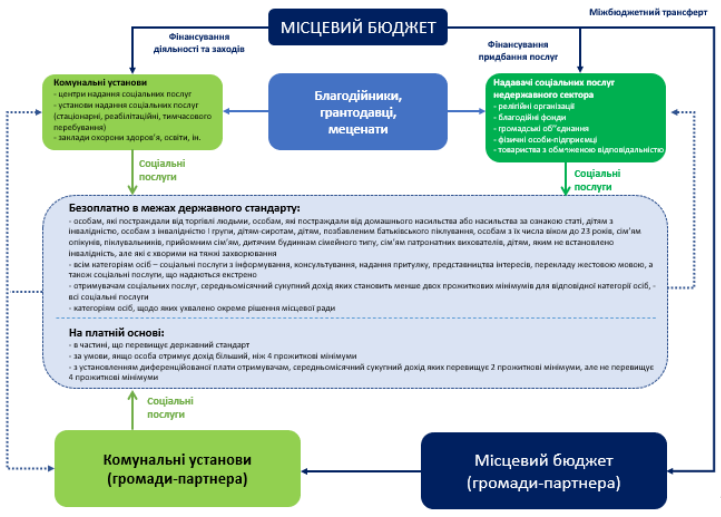 Рис. 3.1. Механізм фінансування соціального забезпечення Комунального закладу «Центр надання соціальних послуг Долинської міської ради»Джерело: [37]Проведемо оцінку джерел фінансування Комунального закладу «Центр надання соціальних послуг Долинської міської ради» за допомогою табл. 3.3Таблиця 3.4Оцінка джерел фінансування Комунального закладу «Центр надання соціальних послуг Долинської міської ради»Джерело: [33]Із вище зазначеного, очевидним є переважання коштів місцевого фінансування діяльності Комунального закладу «Центр надання соціальних послуг Долинської міської ради». Мінімальним джерелом фінансування являються дотації з державного бюджету.Зростаючою є стаття благодійних внесків, відсоткове співвідношення.Таким чином, досвід функціонування соціального забезпечення громадян Комунального закладу «Центр надання соціальних послуг Долинської міської ради» являється відповідним до встановлених в нашій державі – спрямованим на чинні методичні рекомендації та норми вітчизняного законодавства та таким що може та повинен розвиватися враховуючи вимоги громади, часу та досвіт як вітчизняний так і зарубіжний.3.2. Переваги та недоліки функціонування соціального забезпечення в Комунальному закладі «Центр надання соціальних послуг Долинської міської ради»Із проведеного дослідження, цілком очевидно, що соціальні потреби незахищених верств населення задовольняються далеко не повноцінно. Надзвичайно висока межа бідності в Україні, особливо це являється актуальним по відношенню до сімей, що виховують малолітніх дітей, а також сімей з непрацездатними особами працездатного віку, або сімей, де один із подружжя має статус інвалідності – свідчить про критичний стан підтримки найбільш суттєвих верств населення. Основу неналежної ефективності проблем соціального забезпечення являється методологічна основа соціальних пільг. Вітчизняним законодавством надання соціальних пільг здійснюється на основі категоріального принципу, тут мається на увазі приналежність громадян до однієї чи іншої пільгової категорії [38]. Надання соціальної допомоги й інші заходи соціального захисту  не завжди спрямовуються на задоволення потреб нужденних верств населення. Це стає основною причиною неефективного використання бюджетних коштів. На сьогоднішній день окремі види соціальної допомоги надаються без врахування розміру доходів громадян. В наслідок цього, значна кількість домогосподарств, котрі не у всіх випадках потребують соціальної допомоги з боку держави усе є її отримують. Натомість, соціальна допомога, котра надається домогосподарствам, котрі реально її потребують являється мізерною навіть для того, щоб задовольнити базові потреби. Велика чисельність пільгових категорій призвела до охоплення третини населення нашої держави системою пільг.  Таким чином, значна кількість осіб, котрі надано пільги, сприяє неспроможності державних фондів фінансувати їх належним чином.На основі зазначеного, варто виділити основні проблематичні аспекти фінансування соціального забезпечення: - дефіцит Пенсійного фонду через надмірне зростання кількості пенсіонерів, що в результаті призводить до значної частки пенсійних видатків в загальній структурі ВВП;- мала ефективність проведеної медичної реформи, як наслідок – неспроможність належного бюджетування медичного обслуговування громадян;- дисбаланс адресності соціальних пільг та відсутність спеціалізованого нормативно-правового акту, котрий би належним чином регулював систему розподілу соціальних пільг [32].Із зазначеного, варто виділити наступні актуальні аспекти:- доцільність відмови від категоріального принципу та орієнтація на особу, котра реально потребує соціальної пільги.  При цьому, обов’язковою умовою має бути врахування поточного рівня доходу особи: якщо він вищий за середній – даній особі мають бути скасовані усі соціальні пільги;- формування спеціалізованого законодавчого акту по системі соціальних пільг.   При формуванні соціальної політики слід робити акцент на її активну спрямованість, їй повинні бути притаманні гуманітарні цілі не тільки збереження людського потенціалу, але і його примноження, розвитку.Проблема розвитку та підвищення якості людського потенціалу стає вкрай актуальною на всіх рівнях управління: глобальному, державному та регіональному.Об'єктивно важливою є і проблема формування джерел фінансування напрямів соціальної політики щодо збереження та розвитку людського потенціалу нації.Соціальні програми в Україні в основному складаються з розподілу пільг і так званих додаткових благ. Це не розширює можливостей людей, але й не спонукають їх до активної діяльності, до їх самореалізації.Соціальні програми повинні бути програмами відкритого типу і спрямовані на підвищення стартових можливостей і життєвих шансів людей, на формування життєвих цінностей людей, їх готовності до сучасних продуктивних форм мобільності, і, насамперед, освітньої (визначення майбутнього соціального і професійного статусу), соціокультурної (визначення майбутнього образу життя), територіальної (визначення подальшого місця проживання) [21].Причому опрацьовані повинні бути всі напрямки соціальної політики. При формуванні соціальної політики вкрай рідко враховуються показники якості життя та рівня людського потенціалу. Пріоритетним є економічний розвиток на шкоду цілям розвитку людського потенціалу, що в свою чергу негативно позначається на соціально-економічному розвитку країни.Державі слід приділяти більше уваги розвитку людського потенціалу країни, спрямовувати зусилля на поліпшення якості освіти, культурного рівня країни, рекламувати і пропагувати здоровий спосіб життя, проте слід також відзначити, що крім державної пропаганди повинен бути присутнім і суспільний настрій. Суспільство має вважати такий спосіб життя прийнятним і необхідним для свого існування.Багато з проблем не можуть бути вирішені чисто економічним шляхом, це такі проблеми, як проблема соціальної нерівності, бідності, підвищення якості життя та інші. Тому їм властива соціально-культурна складова, і робити акцент треба не тільки на економіку, а й на інші базові ресурси людського розвитку: культуру, освіту, фізичне здоров'я.Пріоритетним напрямком соціальної політики є не стільки розширення заходів соціальної допомоги та підтримки населення, скільки розвиток людського потенціалу, підвищення якості людського капіталу як основи економічного зростання і суспільної динаміки на тривалу перспективу.Це може бути забезпечено за рахунок збільшення інвестицій в людський капітал, розвиток соціальної інфраструктури, через яку здійснюється формування кадрового, соціального і в цілому людського потенціалу суспільства. Реалізація такої установки перетворює соціальну політику в основний фактор соціально-економічного розвитку окремих регіонів і суспільства в цілому [52].В контексті усього вище зазначеного,   пріоритетні напрямки розвитку соціального забезпечення в складі соціальної політики держави, варто трансформувати наступним чином:- забезпечення незахищених прошарків населення прожитковим мінімумом та надання матеріальної допомоги членам суспільства, котрі її потребують під впливом певних чинників, котрі знижують життєвий рівень;- формування умов, котрі дають змогу громадянам безперешкодно самозабезпечувати себе у повній мірі будь-якими не суперечливими нормам законодавства способами;- повноцінний екологічний захист суспільства;- організація захисту громадян від злочинних посягань;- формування умов життя, котрі виключають міжнаціональні та соціальні конфлікти;-  організація захисту громадян від адміністративного свавілля та політичного переслідування;- забезпечення свободи духовного життя та захисту від ідеологічного тиску;- формування сприятливого суспільного психологічного клімату;- гарантування максимальної стабілізації громадського життя. Таким чином, значення пріоритетних напрямків розвитку соціального забезпечення в складі соціальної політики держави полягає в упорядкуванні нормативно-методологічного підґрунтя, усунення окресленої проблематики, оптимізації системи пільг та збалансування соціальних потреб та різнопланових джерел фінансування.ВИСНОВКИНа основі виконаного дослідження на тему: «Соціальне забезпечення – пріоритетний напрям соціальної політики держави» варто зробити наступні узагальнюючі висновки:Перш за все, варто відзначити, що даний важливий інструмент соціальної політики держави  має давні коріння та продовжує розвиватися та   прогресує до сьогодення. За прийняття Конституції України наша держава визначила для себе основним пріоритетом соціальні та економічні права людини та узяла на себе зобов’язання відносно економічного та соціального благополуччя власних громадян. Тож під соціальним забезпеченням варто розуміти діяльність соціально орієнтованої держави, котра реалізується за допомогою комплексної системи соціально-економічних та організаційно-правових заходів, що сприяють забезпеченню  в задоволенні духовних та матеріальних потреб, а також сприяють державній компенсації встановлених обмежень.До традиційних пріоритетів соціальної політики сучасні науковці відносять:нормалізація демографічного стану: зниження рівня смертності населення та підвищення середнього і фактичного рівня тривалості життя громадян;підвищення стану здоров’я соціуму, вдосконалення соціально-психологічного стану;стале підвищення рівня освіченості населення та пропагування культурного зростання;формування для громадян працездатного віку умов, котрі дадуть змогу за рахунок власних доходів досягати більш оптимального рівня соціального споживання в частині: комфортабельніших умов житла, вищої якості освіти та медичного обслуговування; гідного рівня життя в пенсійному віці;оптимізація забезпеченості та доступності соціальних послуг для населення;вдосконалення функціональної складової  комунальної системи життєзабезпечення громадян;зниження рівня злочинності та підвищення рівня соціальної безпеки громадян.Сучасними пріоритетами соціального забезпечення в соціальній політиці варто визначити: 1. Вирішення демографічних, економічних та продовольчих проблем в складі соціального забезпечення населення держави;2. Підвищення морального та фізичного здоров’я та умов безпечного проживання населення;3. Вирішення першочергових проблем внутрішньо переміщених осіб;4.Підвищення рівня задоволення соціальних потреб населення: повноцінне соціальне обслуговування, підвищення рівня поінформованості та освіченості;5. Підвищення рівня матеріально забезпечення населення: через забезпечення реальних доходів     громадян; підвищення рівня забезпеченості належним житлом; підвищення продуктивної зайнятості та вдосконалення умов праці;6. Повноцінне дотримання соціальних прав населення.Зарубіжний досвід функціонування соціального забезпечення вказав на наступні особливості:1. розглядаючи сутнісну складову моделі соціального забезпечення Франції, варто відзначити її симбіотичність – поєднання беверіджиської та бісмарської моделей. В контексті застосування елементів беверіжиської  моделі передбачено державний перерозподіл доходів  від заможних до бідних прошарків суспільства шляхом оподаткування та реалізації державних цільових програм.2. система соціального забезпечення Великобританії відзначається належним правовим регулюванням. Система соціального забезпечення охоплює практично усе населення. Основу соціального забезпечення Великобританії становлять страхові внески власне працівників та Державний бюджет країни. 3. соціальне забезпечення у США – це система фінансування в рамках програми страхування на випадок старості, а також втрати годувальника, а також у випадку настання інвалідності, котрою керує Управління соціального забезпечення (SSA) та федеральне агентство.  Система соціального захисту з точки зору інституційного підходу являє собою комплекс заходів між соціально вразливими верствами населення та соціумом з приводу надання першим економічних благ (кредитів, соціальних виплат, допомоги, компенсацій) у відповідності до чинних в державі соціальних стандартів  за допомогою відповідних інститутів (державні громадські фонди та установи, корпорації та міжнародні інституції).У відповідності до ЗУ «Про державні соціальні стандарти та державні соціальні гарантії» вирізняють наступні види соціальних гарантій: мінімальний розмір заробітної плати; мінімальний розмір пенсії за віком; неоподатковуваний мінімум доходів громадян; інші види соціальної допомоги та інші види соціальних виплат.Проведене дослідження динаміки прожиткового мінімуму та рівня мінімальної заробітної платні вказало на помірне зростання першого показника із 1700 грн до 2589 грн, а мінімальної заробітної платні – із 3723 грн до 6700 грн.  Однак, зростання мінімальної заробітної платні  за умов сьогодення не може задовольняти потреби працездатного населення, що провокує втрату заробітною платнею власної мотиваційної функції, котра, у свою чергу, полягає у відтворенні робочої сили та стимулу до високоефективної праці.Також проведена оцінка розмірів державного соціального забезпечення, засвідчила, що соціальне забезпечення нашої держави орієнтоване на найбільш соціально незахищені верстви населення, однак навіть мінімальне динамічне зростання абсолютно не перекриває потреби даних категорій населення та вимагає вирішення на нормативно-правовому та методологічному рівнях. Основними факторами впливу на соціальне забезпечення держави в роботі визначено:1) зростання доходів та економічного рівня розвитку країни (економічний); 2) демографічні фактори і старіння населення (демографічний); 3) становлення демократії і політичного інституту, провідні політичні партії, і політична спадщина (політичний); 4) глобалізація або відкритість торгівлі, індустріалізації та урбанізації.За об’єкт дослідження обрано Комунальний заклад «Центр надання соціальних послуг Долинської міської ради». До основної проблематики соціального забезпечення даного закладу віднесено:- відсутність затверджених стандартів якості соціальних послуг, що унеможливлює впровадження ефективної системи моніторингу, контролю та оцінювання якості соціальних послуг;- однією з вад системи соціальних послуг є те, що головна увага традиційно приділяється фінансуванню наявних стаціонарних закладів, а не фінансовому забезпеченню конкретної соціальної послуги. Так, як досліджуваний Центру надання соціальних послуг Долинської територіальної громади, то місцева влада передбачає в бюджеті кошти на його утримання. Часто при цьому ігноруються альтернативні шляхи надання даної послуги, наприклад, залучення більш широкого кола представників сфери сервісу. Їх послуги, можливо, виявилися б набагато ефективнішими, а ті, кому вони надаються, дістали б можливість одержувати все необхідне на дому, а не в стаціонарі, тобто далеко від своєї оселі, рідних і знайомих;- в цілому відзначається дуже слабка роль недержавного фінансування, хоч в деяких закладах є підсобне господарство та благодійні внески. Незважаючи на те, що переважна більшість установ сфери отримує кошти відповідно до потреб, відчувається нестача самостійності та зацікавленості установ у ефективному використанні коштів. Результати дослідження надають підстави вважати, що кошти розподіляються органами влади між стаціонарними установами без належного аналізу чинників, що визначають потреби цих установ у коштах; при цьому жодним чином не заохочується підвищення ефективності використання наявних коштів.Структура Центру надання соціальних послуг включає два структурні підрозділи: відділення соціальної допомоги вдома; відділення соціальної профілактики, адаптації та надання адресної допомоги; Відділення соціальної допомоги вдома обслуговує пенсіонерів, самотніх непрацездатних громадян або одинокі сімейні подружжя, які зовсім або частково втратили здатність до самообслуговування і за висновками лікувальної установи потребують побутової та медико-соціальної допомоги, а також не мають працездатних родичів, які зобов'язані за законом їх утримувати. У відділенні соціальної профілактики, адаптації та надання адресної допомоги отримують допомогу одинокі непрацездатні громадяни, інваліди, малозабезпечені пенсіонери та інші громадяни які попали в скрутне становище та потребують сторонньої допомоги, незалежно від сімейного стану, які не потребують постійного стороннього догляду на підставі особистої заяви, медичної картки.У ході дослідження, яке проводилась на базі Комунального закладу «Центр надання соціальних послуг Долинської міської ради», ми визначили основні потреби, а також методи, форми та напрями діяльності соціальних працівників та соціальних робітників з пенсіонерами та одинокими непрацездатними громадянами. Серед форм роботи, які здійснюють фахівці соціальної сфери є соціальнопобутова адаптація (40%), надання натуральної допомоги (26%), відновлення документів (15%), соціальний супровід (7%) та представництво інтересів в лікарнях, пенсійному фонді, державних установах (12%). Отож, одинокі непрацездатні громадяни виділили наступні потреби: допомога у самообслуговуванні (35%), потреба у медичному та реабілітаційному обладнанні (31%), потреба у лікуванні (20%), потреба у соціально-побутовій адаптації (14%). Серед пенсіонерів основне коло потреб складає інформаційне забезпечення (31%), потреба у соціально-педагогічній підтримці (24%), потреба у соціально-економічній допомозі (21%), потреба у соціально-побутових послугах (17%). Оцінюючи потреби клієнтів ми з`ясували, що підопічні центру в достатній мірі не можуть задовільнити свої життєві потреби та потребують ряду послуг таких як: соціально-побутових, соціально-медичних, соціально-економічних, інформаційних, психологічних, допомоги у самообслуговуванні. Це свідчить про те, що організація надання соціальних послуг – це важливе і складне завдання. Тому було створено модель діяльності територіального закладу, яка зобразити діяльність закладу, як багатокомпонентну, єдину структуру, яка має визначену мету та результат діяльності.   При формуванні соціальної політики слід робити акцент на її активну спрямованість, їй повинні бути притаманні гуманітарні цілі не тільки збереження людського потенціалу, але і його примноження, розвитку.Об'єктивно важливою є і проблема формування джерел фінансування напрямів соціальної політики щодо збереження та розвитку людського потенціалу нації.Соціальні програми в Україні в основному складаються з розподілу пільг і так званих додаткових благ. Це не розширює можливостей людей, але й не спонукають їх до активної діяльності, до їх самореалізації.Соціальні програми повинні бути програмами відкритого типу і спрямовані на підвищення стартових можливостей і життєвих шансів людей, на формування життєвих цінностей людей, їх готовності до сучасних продуктивних форм мобільності, і, насамперед, освітньої (визначення майбутнього соціального і професійного статусу), соціокультурної (визначення майбутнього образу життя), територіальної (визначення подальшого місця проживання)Багато з проблем не можуть бути вирішені чисто економічним шляхом, це такі проблеми, як проблема соціальної нерівності, бідності, підвищення якості життя та інші. Тому їм властива соціально-культурна складова, і робити акцент треба не тільки на економіку, а й на інші базові ресурси людського розвитку: культуру, освіту, фізичне здоров'я.Пріоритетним напрямком соціальної політики є не стільки розширення заходів соціальної допомоги та підтримки населення, скільки розвиток людського потенціалу, підвищення якості людського капіталу як основи економічного зростання і суспільної динаміки на тривалу перспективу.Це може бути забезпечено за рахунок збільшення інвестицій в людський капітал, розвиток соціальної інфраструктури, через яку здійснюється формування кадрового, соціального і в цілому людського потенціалу суспільства. Реалізація такої установки перетворює соціальну політику в основний фактор соціально-економічного розвитку окремих регіонів і суспільства в цілому В контексті усього вище зазначеного,   пріоритетні напрямки розвитку соціального забезпечення в складі соціальної політики держави, варто трансформувати наступним чином:- забезпечення незахищених прошарків населення прожитковим мінімумом та надання матеріальної допомоги членам суспільства, котрі її потребують під впливом певних чинників, котрі знижують життєвий рівень;- формування умов, котрі дають змогу громадянам безперешкодно самозабезпечувати себе у повній мірі будь-якими не суперечливими нормам законодавства способами;- повноцінний екологічний захист суспільства;- організація захисту громадян від злочинних посягань;- формування умов життя, котрі виключають міжнаціональні та соціальні конфлікти;-  організація захисту громадян від адміністративного свавілля та політичного переслідування;- забезпечення свободи духовного життя та захисту від ідеологічного тиску;- формування сприятливого суспільного психологічного клімату;- гарантування максимальної стабілізації громадського життя. Таким чином, соціальне забезпечення дійсно являється пріоритетним напрямком в складі соціальної політики кожної держави. За сучасних умов  військового стану в нашій державі, дана пріоритетність набуває особливого значення та потребує належних організаційних та методологічних дій з боку як очільників уряду так і громад та об’єднань. Для вирішення всього спектру питань на шляху досягнення ідеальної форми та структури соціальної політики  необхідні додаткові економічні, юридичні та міждисциплінарні дослідження, які також можуть допомогти прокласти шлях вперед.СПИСОК ВИКОРИСТАНИХ ДЖЕРЕЛАгавердієва Х.Ф., Іванісов О.В., Леюединська О.С.  Соціальне забезпечення і соціальний захист: взаємозв’язок зазначених категорій. URL: http://repository.hneu.edu.ua/jspui/bitstream/123456789/18927/1/%D0%A1%D1%82%D0%B0%D1%82%D1%82%D1%8F_%D0%90%D0%A5%D0%A4_%D0%86%D0%9E%D0%92_%D0%9B%D0%9E%D0%A1.pdf (Дата звернення: 3.03.2023 р.) Акімова Л. М. Механізми впливу інструментів державного регулювання на економічну безпеку держави у соціальній і демографічній сферах: світовий досвід. Аспекти публічного управління. 2018. № 6. С. 80–91Андреев В. С. Правовые проблемы социального обеспечения в СССР. Советское государство и право.  1967.  № 2.  С. 30–34.Болотіна Н. Б. Право людини на соціальне забезпечення в Україні: проблема термінів і понять. Право України. 2000. №4.  С. 37–39.Бондаренко С.М., Бугас Н.В. Соціальна політика держави як основа забезпечення соціального розвитку. URL: https://er.knutd.edu.ua/bitstream/123456789/17275/1/%d0%94%d0%b5%d1%80%d0%b6%d0%b0%d0%b2%d0%bd%d0%b5_%d1%83%d0%bf%d1%80%d0%b0%d0%b2%d0%bb%d1%96%d0%bd%d0%bd%d1%8f_%d0%91%d0%be%d0%bd%d0%b4%d0%b0%d1%80%d0%b5%d0%bd%d0%ba%d0%be%d0%a1.%d0%9c_%d0%91%d1%83%d0%b3%d0%b0%d1%81%d0%9d.%d0%92.pdf (Дата звернення: 4.03.2023 р.)Бондар М., Чемодурова Є. Соціальне забезпечення в територіальних громадах. Економіка та суспільство. 2021. № 33. URL: https://economyandsociety.in.ua/index.php/journal/article/view/916/878.Бондаренко С. М., Бугас Н. В. Соціальна політика держави як основа забезпечення соціального розвитку. Державне управління: удосконалення та розвиток. 2021. № 2. URL: http://www.dy.nayka.com.ua/pdf/2_2021/42.pdf.Бубуйок О., Лудан І., Василенко О. Моніторинг соціальної допомоги як основа для наукового обгрунтування прогнозних обсягів її фінансування. Україна: аспекти праці. 2019. № 3. С. 41–48.Димніч О. В. Тенденції та фактори, що визначають витрати на соціальний захист населення в світі. Вчені записки : зб. наук. пр. М-во освіти і науки України, ДВНЗ «Київ. нац. екон. ун-т ім. Вадима Гетьмана» ; [редкол.: О. Яценко (голов. ред.) та ін.]. – Київ : КНЕУ, 2021. – Вип. 22. – С. 36–48.Ємельяненко Л. М., Федулова Л. І. Децентралізація в сфері соціальної політики в регіонах України. Економіка та держава. 2021. № 4. С. 4–11. URL: http://www.economy.in.ua/pdf/4_2021/3.pdfЖеребило І. Сутнісна парадигма соціальної політики держави. Економіка, фінанси, облік і право в умовах глобалізації : збірник тез доповідей міжнародної науково-практичної конференції, м. Полтава, 30 вересня 2020 р. Полтава : ЦФЕНД, 2020. 83 сЗакон України «Про Державний бюджет України на 2021 рік». Відомості Верховної Ради України (ВВР).2021. № 16. Ст. 144. URL: https://zakon.rada.gov.ua/laws/show/1082-20#TextЗакон України «Про державну соціальну допомогу малозабезпеченим сім‘ям» від 01.06.2000 р. No 1768-III. URL: http://zakon3.rada.gov.ua/laws/show/1768-14Закон України «Про державні соціальні стандарти та державні соціальні гарантії». Відомості Верховної Ради України (ВВР). 2000. № 48. Ст. 409. URL: https://zakon.rada.gov.ua/laws/show/2017-14#TextЗакон  України  «Про  прожитковий  мінімум». Відомості Верховної Ради України (ВВР). 1999.  №  38.  Ст. 348. URL: https://zakon.rada.gov.ua/laws/show/966-14#TextЗакон  України  «Про  соціальні  послуги». Відомості  Верховної  Ради  (ВВР).  2019.  №  18.  Ст.  73.  URL: https://zakon.rada.gov.ua/laws/show/2671-19#TextІвашко Л. М., Бондар А. В. Підвищення якості управління у соціальній сфері. Інфраструктура ринку. 2020. Вип. 44. С. 27–36. URL: http://www.market-infr.od.ua/journals/2020/44_2020_ukr/7.pdf.Иеринг Р.-ф. Цель в праве. - Т. 1. - Спб. : Издание М.В. Муравьева,1881.  412 сКачула С. Інститут державного контролю як механізм посилення ефективності використання фінансових ресурсів на соціальний розвиток. Економіка та суспільство. 2020. № 21. С. 107–113. URL: https://economyandsociety.in.ua/index.php/journal/article/view/36/35.Качула С. Фактори модернізації державної фінансової політики у системі соціального розвитку суспільства. Фінансовий простір. 2019. № 1(33). С. 41–54. URL: https://fp.cibs.ubs.edu.ua/index.php/fp/article/view/674/672.Квітка А.В. Роль соціальної політики у розвитку людського потенціалу. URL: http://www.economy.nayka.com.ua/?op=1&z=4401 (Дата звернення: 17.03.2023 р.)Конституція України : прийнята на п’ятій сесії Верховної Ради України 28 червня 1996 року URL: http://zakon3.rada.gov.ua/laws/show/254к/96-врКонцепція формування правових основ та механізмів реалізації соціальної держави в країнах СНД від 31 травня 2007 р. (документ 997_g2496). URL: zakon1. rada.gov.uaЛудан І., Ільченко І., Василенко О. Прогнозування обсягу фінансування деяких видів соціальної допомоги у 2021-2022 рр. Україна: аспекти праці. 2020. № 3. С. 21–27.Магдіч А.С. Вплив соціальних факторів на економічне зростання: вітчизняний аспект. Економічний нобелівський вісник. 2015. № 1(8). С. 68-78Малюга Л.Ю. Соціальне забезпечення населення у Франції: зміст та шляхи вдосконалення соціального законодавства України. Прикарпатський юридичний вісник. 2019. Вип. 1(26). С. 100-108Медяник В.А. Сучасні напрямки державної соціальної політики України: питання адміністративно-правового забезпечення. Юридичний науковий електронний журнал. 2021. № 7. С. 176-178Москаленко В.В. Сутність соціального захисту та його місце в політиці соціальної держави. URL: https://ekmair.ukma.edu.ua/server/api/core/bitstreams/7b7383f3-3a98-4e59-9dfe-642be43d96ee/content (Дата звернення: 17.03.2023 р.)Насібова О. В. Державне фінансове регулювання системи соціальних послуг. Підприємництво та інновації. 2019. № 10. С. 154–159. URL: http://eijournal.in.ua/index.php/journal/article/view/250/243.Новохатній Н. С. Проблеми фінансового забезпечення у сфері соціального захисту. Сучасний стан та перспективи розвитку фінансової системи України : зб. наук. пр. VI Всеукр. наук.-практ. Інтернет-конф., 14 черв. 2017 р. / голова ред. кол. І. В. Гнидюк. Вінниця, 2017. С. 216–220.Орищин Н.В. Британський вимір фінансування соціального захисту населення. Збірник матеріалів І Всеукраїнської інтернет-конференції здобувачів вищої освіти та молодих вчених «Фінанси, банківська справа та страхування: актуальні питання розвитку, досягнення та інновації». Луцьк: ІВВ ЛНТУ, 2022. С. 122-124Основні напрями оптимізації системи соціального захисту в Україні. URL: https://niss.gov.ua/sites/default/files/2013-02/Sots_zahust-c0056.pdf (Дата звернення: 17.03.2023 р.)Офіційний сайт Територіального центру соціального обслуговування (надання соціальних послуг) Долинської міської ради.  URL: https://www.ukraine.com.ua/uk/egrpou/25568776/ (Дата звернення: 11.03.2023 р.)Петрушка О.В., Шуляк Б.С. Європейські моделі соціального страхування. Причорноморські економічні студії. 2018. Вип. 33. С. 201.Плотка Л.В. Принципи формування пріоритетів державної політики у соціальній сфері у контексті  соціально-економічного розвитку України. Public Administration and Regional Development. 2022. № 17. С.785-813Рабинович П. Природне право: діалектика приватного й публічного. Право України.  2004.  №9. С. 61–63.Розвиток та забезпечення надання соціальних послуг на рівні громади: роз’яснення для керівників органів місцевого самоврядування відповідно до чинного законодавства. URL: https://pidgorodne.otg.dp.gov.ua/storage/app/sites/92/uploaded-files/yasnennya-dlya-kerivnikiv-organiv-mistsevogo-samovryaduvannya.pdf (Дата звернення: 16.03.2023 р.)Розвиток соціальної сфери України на шляху Євроінтеграції. URL: https://knute.edu.ua/file/NjY4NQ==/b9ad27be2dc9ed49644581f48c60abe8.pdf (Дата звернення: 16.03.2023 р.)Роледерс В. В., Кукель Г. С. Проблеми фінансування сфери соціального захисту населення в Україні та шляхи їх подолання. Інвестиції: практика та досвід. 2019. № 10. С. 49–54. URL: http://www.investplan.com.ua/pdf/10_2019/11.pdfРоманець О.В. Система соціального захисту: досвід Франції. Наукові записки Національного університету «Острозька академія». Серія: Економіка. 2012. Вип. 10. Ч. 2. С. 408-416Право соціального забезпечення України: Навчальний посібник. За заг. ред. П.Д. Пилипенка.  Вид. 3-є, змін. і доп. Київ: Істина, 2012. 232 с.Система соціального захисту та соціального забезпечення в Україні: реальний стан та перспективи реформування. URL: https://www.irf.ua/files/ukr/programs_law_areas_publ_2028_ua_law.pdf (Дата звернення: 16.03.2023 р.)Смирнова І.І., Сімакова О.К., Карлаш Ю.Д. Державні соціальні стандарти та гарантії як основа ефективного розвитку соціального захисту населення в Україні. Економіка та суспільство. 2021. Вип. 34. URL: https://economyandsociety.in.ua/index.php/journal/article/view/977/935 (Дата звернення: 11.03.2023 р.)Соціальне забезпечення Бельгії. URL: https://www.belgium.be/en/family/social_security_in_belgium (Дата звернення: 4.03.2023 р.)Сташків Б.І. Право соціального забезпечення. Загальна частина: навчальний посібник. Чернігів: ПАТ «ПВК Десна», 2016. 692 с.Тімофєєва М.І. Пріоритети соціальної політики в Україні. URL: http://repository.hneu.edu.ua/bitstream/123456789/15844/1/%D0%A2%D1%96%D0%BC%D0%BE%D1%84%D1%94%D1%94%D0%B2%D0%B0_%D0%9C_%D0%86_%D0%A2%D0%B5%D0%B7%D0%B8.pdf (Дата звернення: 4.03.2023 р.)Тищенко О.В. Сутність соціального забезпечення: доктринальні погляди. Порівняльно-аналітичне право. 2013. № 4. С. 145-149Устинов С. О. Співвідношення термінів «соціальний захист» та «соціальне забезпечення» в законодавстві України. Юридична наука і практика. 2011. № 2.  С. 90-95.Утвенко В. В. Система соціального забезпечення та соціальної підтримки: навч. посіб.  Київ : ДП “Вид. дім “Персонал”, 2018.  248 с.Фаріон М.М. Особливості системи соціального захисту населення в Україні. URL: http://www.economy.nayka.com.ua/?op=1&z=5709 (Дата звернення: 11.03.2023 р.)Халецька А. Теоретичні основи формування цілісної системи державного регулювання соціальної сфери. URL: http://www.economy.in.ua/pdf/5_2009/19.pdf.Шаповалова К. Г. Аналіз переваг та недоліків сучасного стану правового регулювання соціального захисту державних службовців в Україні. Юридичний науковий електронний журнал. 2022. № 8. С. 190–194. URL: http://lsej.org.ua/8_2022/42.pdЮрчик Г. Фінансування видатків соціального призначення: структурно-динамічні особливості та вплив на соціальні індикатори в Україні та ЄС. Україна: аспекти праці. 2021. № 2. С. 32–42Ярова Л.В. Французький та британський досвід систем соціального захисту. Наукові праці Чорноморського державного університету імені Петра Могили. Сер. : Політологія. 2011. Т. 175, Вип. 163. С. 118-121№ з/пНазва функціїСутність1231ЕкономічнаВиражається в оптимізації державної економічної системи через повноцінну реалізацію потреб та інтересів громадян, котрі безпосередньо приймають активну участь у виробничому процесі 2ЗабезпечувальнаНалагодження оптимальної підтримки належного рівня матеріального добробуту  громадян, для котрих кошти соціального являються джерелом безпосереднього існування з метою недопущення зубожіння громадян3Соціальна Соціальне забезпечення на попередження  чи нейтралізацію раптових, незалежних від людини наслідків життєвих ситуацій4Компенсаційна Державне відшкодування втраченого доходу , мінімізація рівня матеріального забезпечення через вихід особистості на пенсію за віком, при втраті годувальника чи настанні інвалідності, у випадку народження дитини, за умови зростання роздрібних цін  на предмети суспільного споживання5ПолітичнаПередбачає встановлення конструктивного забезпечення  та державною соціальною політикою6Духовно-ідеологічнаПередбачає взаємодію соціального забезпечення як на загальному рівні із соціальною сферою, так і на індивідуальних рівнях через суспільну свідомість, мораль, ідеологію та соціальну психологію № з/пНазва показника2020 рік2021 рік2022 рікТемп зміни 2022 року до 2020 року1234561Прожитковий мінімум218923932684122,62Мінімальна заробітна плата500065006700134,03Мінімальна пенсія 176919342093118,3Державна допомога сім’ям з дітьмиДержавна допомога сім’ям з дітьмиДержавна допомога сім’ям з дітьмиДержавна допомога сім’ям з дітьмиДержавна допомога сім’ям з дітьмиДержавна допомога сім’ям з дітьми4.1допомога при народженні дитини:41804128041280987,64.2допомога на дітей одиноким матерям:4.3до 6 років192121002272118,34.4від 6 років до 18 років239526182833118,34.5від 18 років до 23 років (за умови навчання)227024812500110,14.6допомога на дітей, які перебувають під опікою чи піклуванням: 4.7від 6 до 18 років4802,55250,005680118,34.8від 18 до 23 років (за умови навчання)5987,56545,007952132,84.9допомога на дітей з інвалідністю, котрі перебувають під опікою чи піклуванням:4.10від 6 до 18 років6723,507350,009915,5147,54.11від 18 до 23 років (за умови навчання)8382,509163,009925,5118,44.12допомога на дітей хворих на тяжкі захворювання до встановлення інвалідності176919342100118,7Державна соціальна допомога малозабезпеченим сім’ямДержавна соціальна допомога малозабезпеченим сім’ямДержавна соціальна допомога малозабезпеченим сім’ямДержавна соціальна допомога малозабезпеченим сім’ямДержавна соціальна допомога малозабезпеченим сім’ямДержавна соціальна допомога малозабезпеченим сім’ям5.1для працездатних осіб567,50868,351207,8212,85.2для осіб, які втратили працездатність, та осіб з інвалідністю 176919342930165,65.3для дітей віком до 6 років2467,3027302953,6119,75.4від 6 до 18 років 3113,53403,43682,9118,35.5від 18 до 23 років (за умови навчання)29513225,33498,2118,55.6Допомога на дітей, які виховуються у багатодітних сім’ях 170017002100123,55.7Щомісячна грошова допомога особі, яка проживає разом з особою з інвалідністю І чи ІІ групи  внаслідок психічного розладу, яка за висновком лікарської  комісії медичного закладу потребує постійного стороннього догляду, на догляд за нею 218923932945134,5123456Державна соціальна допомога особам з інвалідністю з дитинства та дітям з інвалідністюДержавна соціальна допомога особам з інвалідністю з дитинства та дітям з інвалідністюДержавна соціальна допомога особам з інвалідністю з дитинства та дітям з інвалідністюДержавна соціальна допомога особам з інвалідністю з дитинства та дітям з інвалідністюДержавна соціальна допомога особам з інвалідністю з дитинства та дітям з інвалідністюДержавна соціальна допомога особам з інвалідністю з дитинства та дітям з інвалідністюДержавна соціальна допомога особам з інвалідністю з дитинства та дітям з інвалідністю6.1Особам з інвалідністю з дитинства І групи з надбавкою за догляд - підгрупа А29513225,34186141,96.2- підгрупа Б2653,538684200158,36.3Особам з  інвалідністю з дитинства ІІ групи176919342100118,76.4Одиноким особам  з інвалідністю з дитинства ІІ групи, які  за висновком медико-соціальної експертної  комісії потребують постійного стороннього догляду з надбавкою на догляд17692997,73200180,96.5Особам з інвалідністю з дитинства ІІІ групи17692997,73180,5179,86.6Одиноким особам з інвалідністю з дитинства ІІІ групи,  які за висновком медико-соціальної експертної комісії  потребують постійного стороннього догляду з надбавкою на  догляд176919342100118,76.7На дітей з інвалідністю (від 0 до 18 років)17692610,92740,5154,96.8На дітей з інвалідністю до 6 років з надбавкою за догляд176919342100118,76.9На дітей з інвалідністю  до 6 років з надбавкою на догляд (підгрупа А)2198,82403,82580117,36.10На дітей з інвалідністю від 6 до 18 років з надбавкою за догляд 3159,34503,84700148,86.11На дітей з інвалідністю від 6 до 18 років з надбавкою за догляд (підгрупа А)2435,82662,82880,5118,36.12На дітей з інвалідністю, захворювання яких пов’язане з Чорнобильською катастрофою, без надбавки на догляд 3633,35280,86500178,96.13На дітей з інвалідністю, захворювання яких пов’язане з Чорнобильською катастрофою, до 6 років з надбавкою на догляд2817,953080,703325,5118,0Державна соціальна допомога особам, які не мають права на пенсію, та особам з інвалідністю Державна соціальна допомога особам, які не мають права на пенсію, та особам з інвалідністю Державна соціальна допомога особам, які не мають права на пенсію, та особам з інвалідністю Державна соціальна допомога особам, які не мають права на пенсію, та особам з інвалідністю Державна соціальна допомога особам, які не мають права на пенсію, та особам з інвалідністю Державна соціальна допомога особам, які не мають права на пенсію, та особам з інвалідністю 7.1Особам з інвалідністю І групи, жінкам, яким присвоєно звання «Мати-героїня»149717691934129,2‘7.2На одну дитину померлого годувальника149717691934129,27.3На двох дітей померлого годувальника1796,42122,82320,8129,27.4На трьох і більше дітей померлого годувальника2245,52653,52901129,27.5Особам з інвалідністю ІІ групи149717691934129,27.6Особам з інвалідністю ІІІ групи149717691934129,27.7Особам, які досягли віку, встановлено Законом149717691934129,2№ з/пНазва показників2020 рік2021 рік2022 рікТемп зміни 2022 року до 2020 року1Чисельність осіб, з них:936120015255891.1- жінки;53670010034671.2- чоловіки.4005005221222Міське населення:6808009402602.1- жінки;530600400-1302.2- чоловіки3502005401903Сільське населення, з них:252540153.1- жінки;151530153.2- чоловіки101020104Кількість дітей, з них:751002201454.1- дівчата;2575100754.2- хлопці502512070№ з/пНазва показників2020 рік2021 рік2022 рікТемп зміни 2022 року до 2020 року1Кількість одиноких осіб похилого віку, в тому числі:1.1- інваліди І групи;850915940901.2- інваліди ІІ групи;232018-51.3- інваліди ІІІ групи.21212322Осіб віком 80+25282943Особи з IV, V групою рухової активності 24024224664Одинокі особи, які потребують стороннього догляду15015015005Одинокі особи, які потребують допомоги у веденні домашнього господарства24024424666Одинокі особи, які потребують стороннього догляду та отримують послуги вдома125123150257Одинокі особи, які потребують стороннього догляду та отримують послуги в стаціонарному відділенні в межах громади1431431430№ з/пНазва показників2020 рік2021 рік2022 рікТемп зміни 2022 року до 2020 року1Бюджетні кошти10%10%5%-52Місцевий бюджет75%72%65%-103Благодійні внески15%18%30%-15